............ megye............ járás.............. kistérségTelepülés neve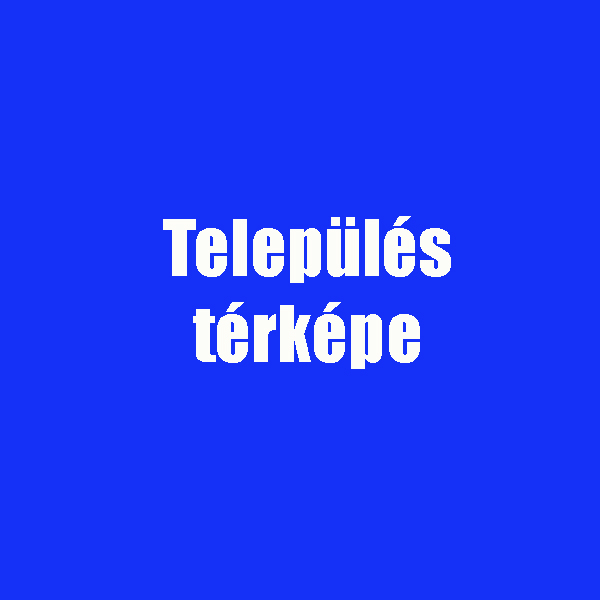 TartalomA Szent Korona Település neve Önszervező Csoport tagjai	……………………………	,,,,. oldalTelepülés neve önkormányzati képviselőiTelepülésenkénti nemzetgyűlési és önkormányzati tagok száma	………………………..	….. oldal............ járás alsóházi képviselőjeTelepülés neve Nemzetgyűlési képviselőiTelepülés neve járási területi önkormányzati képviselői............ megye ............ járás 	…………………………………..…………………………..	….. oldalTelepülés neve önkormányzati adataiTelepülés neve általános adatai (frissített)KözintézményekAz EU csatlakozási népszavazás adatai és következménye	……………………………..	….. oldalTelepülés neve településháztartása	……………………………………………………………..	…. oldalA települési törvény irányelvei	………………………………………………………………..	…. oldalI. Emberi környezet	………………………………………………………………………...	…. oldalJog és közigazgatásA települési törvény jogszabály-alapjai1.	Alaptörvény2.	„Az államhatalom gyakorlásáról” szóló, 1. főtörvény	……………………………….	…. oldal3.	Nemzetgyűlési képviselők, Magyarországot nemzetközi szervezetekben képviselők, valamint 	Országgyűlési- és az Önkormányzati képviselők választásáról szóló 2. főtörvény	……	…. oldalKultúra és tudomány	………………………………………………………………………….	…. oldalMűvészet	…………………………………………………………………………….	…. oldalTudomány	…………………………………………………………………………………	…. oldalEgészségügy 	…………………………………………………………………………………..	…. oldalNevelés-oktatás	……………………………………………………………………………….	…. oldalVédelem	……………………………………………………………………………………..	…. oldalCsalád	…………………………………………………………………………………………	…. oldalIfjúkor	……………………………………………………………………………………	…. oldalAktívkor	……………………………………………………………………………………	…. oldalIdőskor	……………………………………………………………………………………	…. oldalNők	……………………………………………………………………………………….	…. oldalFérfiak	……………………………………………………………………………………..	…. oldalNemzetiségek és képviseletük a ............ járási nemzetiségi Önkormányzatokban	……………	…. oldalTelepülés neve nemzetiségeiÁllamalapító magyar nemzet	…………………………………………………………….	…. oldalBolgárok	…………………………………………………………………………….	…. oldalCigányok/romák	…………………………………………………………………………	…. oldalGörögök	………………………………………………………………………………..	…. oldalHorvátok	………………………………………………………………………….……	…. oldalLengyelek	……………………………………………………………………………	…. oldalNémetek	………………………………………………………………………………….	…. oldalÖrmények	………………………………………………………………………………..	…. oldalRománok	…………………………………………………………………………………..	…. oldalRuszinok	…………………………………………………………………………………	…. oldalSzerbek	………………………………………………………………………………….	…. oldalSzlovákok	………………………………………………………………………………	…. oldalSzlovének	……………………………………………………………………………….	…. oldalUkránok	……………………………………………………………………………….	…. oldalVallások és képviseletük a ............ járási vallási Önkormányzatokban	…………………………	…. oldalRómai katolikus	………………………………………………………………………….	…. oldalGörög katolikus	………………………………………………………………………….	…. oldalOrtodox keresztény	……………………………………………………………………….	…. oldalReformátus	……………………………………………………………………………….	…. oldalEvangélikus	…….……………………………………………………………………….	…. oldalII. Gazdaság – szakterületek és képviseletük a szakmai Önkormányzatokban 	……………	…. oldalKörnyezetvédelem	…………………………………………………………………………..	…. oldalMezőgazdaság és élelmiszeripar	……………………………………………………………	…. oldalMezőgazdaság	…………………………………………………………………….….	…. oldalÉlelmiszeripar	………………………………………………………………………….	…. oldalIpar	…………………………………………………………………………………….……	…. oldalKönnyűipar	………………………………………………………………………………….	…. oldalNehézipar	……………………………………………………………………………….	…. oldalEnergiaipar	…………………………………………………………………………..…...	…. oldalSzolgáltatás	…………………………………………………………………………………	…. oldalKözellátó szolgáltatás	……………………………………………………………………..	…. oldalSzociális szolgáltatás	………………………………………………………………….	…. oldalIdegenforgalom	……………………………………………………………………………	…. oldalKereskedelem	……………………………………………………………………………..	…. oldalSzállítás, közlekedés	………………………………………………………………………	…. oldalSzemélyszállítás	………………………………………………………………………….	…. oldalÁruszállítás	……………………………………………………………………………..	…. oldal............ megye ............ járásTerülete: A ………. járás településeinek neve (másolás a ……….. járás táblázataiból)Az EU csatlakozási népszavazás adatai és következményeTelepülés neve településháztartásaA települési törvény irányelveiA Gondoskodó Magyarország a területi elven szervezett önkormányzatokon keresztül valósítja meg az önellátást.A területi szervezettségnek három szintje van: -	megye-	járás-	településA területi elv alapján, a választópolgárok által közvetlenül választott képviselők alkotják a Gondoskodó Magyarország Országgyűlésének alsóházát.A vidék Magyarországa az a társadalmi réteg, amely leginkább érzi a bőrén egységesen a háttérhatalom diktatúrájának negatív hatását, valamint a szerves egységként működő társadalom mintájára is ott található a legkézenfekvőbb példa, tehát az alulról szerveződésnek itt van a legfogékonyabb alapja. Amíg a budapesti szavazók döntő többsége nem jött rá arra, hagy a Demszky-féle politika és az egész vízfej-felsőbbrendűség csak arra szolgál, hogy megossza a magyar társadalmat a vagyoni-, párt- és a vallási különbség mellett a területi hovatartozás szerint is, és ezzel méginkább gyöngítse az egységes ellenállást a háttérhatalom diktatúrájával szemben, addig a vidék Magyarországa kell, hogy példát mutatva vezesse a fővárost.A települések önellátóvá tétele az életföltételek önellátását biztosítja. Az alapvető életföltételek biztosításával kapcsolatban többirányú tevékenységet folytatunk. Ezek közös alapja, hogy minden településen létre kell hozni a Települési Önellátó Rendszert a Települési Önkormányzat irányítása alatt.Az önellátás részei:1.	Egészségvédelem	A Gondoskodó Magyarország egészségvédelmi alapelve: a megelőzés eszközeit kell elsődlegesen kialakítani. Betegség esetén előnyben kell részesíteni a természetes gyógymódokat, valamint a homeopátiát és csak legvégső esetben kell a kemoterápiához és az operatív beavatkozáshoz folyamodni. A Gondoskodó Magyarország politikai hatalomra jutása után minden egészségügyi szolgáltatást (így a gyógyászati segédeszközök, gyógyszerek biztosítását is) állampolgári alapjogként kezelve ingyenessé teszünk.	A Gondoskodó Magyarország hatalomra jutása után az egészségügy teljes rendszerét át fogjuk alakítani, a szerves egységként működő társadalom által diktált feltételeknek megfelelően. Az átalakítás a megyei- és települési elven szerveződő megelőző szűrések és a teljesen szakosított, ingyenes gyógyítóhálózaton keresztül működik.2.	Táplálkozás: Mindenek előtt az egészséges táplálkozást kell elősegítenünk. Ez nem a manapság divatos és - a háttérhatalom diktatúrája manipulációinak köszönhetően - bizonytalan élettani eredménnyel működő módszerek támogatását jelenti, hanem a garantáltan természetes táplálkozás követését.	Ennek érdekében egyrészt a nem génmanipulált és természetes körülmények között nevelt állatok, és az így termesztett növények elterjesztését (termesztésének, tartásának visszaállítását) kell támogatnunk (amit manapság biogazdálkodásnak hívnak).	Másrészt a feldolgozás nélküli, illetve a természetes úton tartósított (füstölt, pácolt, szárított, hűtött - de nem fagyasztott) állati- és növényi termékeket kell priorizálnunk.2.1	Meg kell szerveznünk a települések önellátását, mindenek előtt a mindennapi élelmiszer (kenyér, tej, tejtermék, hús, zöldség és gyümölcs) közvetlen forrásból történő biztosítását.	Tudatosítani kell mindenkivel, hogy a háttérhatalom diktatúrája lelkiismeretlenségének egyik következményeként (a gátlástalan pénzhajhászás miatt) mindannyian közvetlenül életveszélyben vagyunk. Ezt a veszélyt azért nem érezzük, mert viszonylag hosszú idő (tíz - húsz év) múlva mutatkozik meg káros hatása.	A műtrágyák jelentős részéről, a műanyagokról, az atom- és vízierőművekről, a természetrombolás egyéb megnyilvánulásairól - és még sorolhatnánk, mi mindenről - derült ki, hogy természet- és emberiség-ellenesek.	Aquinói Szent Tamás szerint: “Az igazi tudás (ezt nevezzük mi bölcsességnek) nem más, mint a hit és a tudomány együttesen.” Azok a tudósok, akik ezeket a termékeket alkalmazásra ajánlották, nem rendelkeznek a teljes tudással, vagyis nem bölcsek.	Hiányzik belőlük a hit, az isteni szabályok összefüggéseinek ismeretével kapott meggyőződés, és a bizalom tudásuk eredményének pozitív hatása iránt, valamint ennek következménye, a felelősségérzet! Ezek a bölcsesség nélküli tudósok, vagy más kifejezéssel “szakbarbárok”, akik kártékony működésének következményeit fel kell ismernünk és meg kell szabadulnunk azoktól!2.2	A Gondoskodó Magyarország célja, hogy először a fejlődésben lévő fiatalok, valamint a koruk és egészségi állapotuk miatt keresőképtelen emberek, majd a teljes lakosság ingyenesen jusson az alapvető élelmiszerekhez. 2.3	Annak érdekében, hogy a mezőgazdasági termékek ne legyenek egészségkárosító hatásúak, minőségellenőrző laboratóriumot kell létrehozni és üzemeltetni megyénként. Csak azokat az élelmiszereket lehet forgalmazni, amelyek minősítését a saját laboratóriumunk végezte.	Ez egy önvédelmi, kényszerű kötelezettség.	A különböző, a háttérhatalom diktatúrájának érdekeit védő, szabványok és az ezek betartását ellenőrző szervezetek – különösen az utóbbi években – bebizonyították teljes alkalmatlanságukat arra, hogy megvédjék az embereket az egészségromboló élelmiszerek fogyasztásától. (Ld. az először Angliában pusztító kergemarha kór.)	Ki kell alakítani egy minden diktatórikus sugallattól független szabványrendszert, először az élelmiszerekre vonatkozóan.	Mivel genetikailag a szaporító-állomány jelentős része – mind a növényeknél, mind az állatoknál – erőteljesen manipulált, mindenek előtt ezt kell visszaállítani az eredeti minőségre.	Ugyancsak halaszthatatlan a termőtalaj természetes kémiai állapotának visszaállítása, előbb semlegesítő termények termesztésével, majd a szerves talajerő-utánpótlással.	Szintén nem kitalálni, hanem helyre kell állítani az ökologikus egyensúly természetes működését. 2.4	A minőségellenőrző laboratóriumi vizsgálatoknak ki kell terjednie a települések ivóvíz minőségének vizsgálatára is. Az egészséges ivóvíz éppúgy elengedhetetlen része az egészséges táplálkozásnak, mint az élelmiszer. 3.	Lakás	A Gondoskodó Magyarország alapelve az, hogy minden magyar állampolgárnak joga van lakásra, és a családoknak lakást kell biztosítani. Az állampolgár határozza meg, hogy milyen lakásban kíván lakni. Ezt az alapelvet - a szociális megoldást adó karitatív tevékenység kivételével - a Gondoskodó Magyarország hatalomra jutása után lehet megvalósítani.3.1	A lakás biztosításának módja 	Az alábbiak akkor lépnek érvénybe, amikor a Gondoskodó Magyarország átveszi a politikai hatalmat.3.11	Önálló telkes családi ház	Az önkormányzatok által kijelölt, közművesített területen épült vagy építendő ház.	Az építési költséget vagy a vételárat, továbbá a berendezési tárgyak árát kamat- és kezelési költségmentes kölcsön formájában hitelezi az állam „Építési hitel alap”-ja terhére a Magyar Nemzet Bank. A hitel futamideje 20 év, a havi visszafizetendő részlet fedezete a hitelt felvevő család tagjainak munkája alapján elért személyi elismerése. A hitel visszafizetése a beköltözést követő hónaptól esedékes. A hitel részleteit a munkáltató utalja át az állampolgár személyi elismerésből, havonta a hitelszerződés szerint. 	Építés esetén minden hatósági eljárás (így az engedélyezés is) térítésmentes.	Minden állampolgár életében csak egyszer jogosult a családi ház építési hitel igénybe vételére.	Az „Építési hitel alap” minden évben a tárgyévi költségvetés függvényében változik. A részletek az „Építési hitel alap”-ot növelik.	A hitelt pályázni kell. Pályázhat minden család (gyermek nélküli házaspár is),-	ha a családtagok egyike sem rendelkezik önálló lakással, vagy lakás céljára szolgáló ingatlannal,-	ha a családtagok közül legalább egy munkahellyel rendelkezik és a törlesztő részlet nem több, mint a családtagok együttes személyi elismerésének 1/3-a,-	ha a családtagok egyike sem vette igénybe a hitelkérelem elbírálása előtt az „Építési hitel alap” hitel-szolgáltatását.3.12	Lakótelepi lakás	Az igényektől függően az önkormányzatok által kijelölt közműves területen az állam által épített több lakásból álló társasházat építenek az állam az „Építési hitel alap”-ból fedezve a költségeket.	A hitelt éppúgy kell pályázni, mint a családi házépítési (vásárlási) hitelt. A hitel a lakás vételárán kívül a berendezési tárgyakra is vonatkozhat.3.13	Szociális lakás	Az igények alapján az „Építési hitel alap” terhére az állam által épített, bebútorozott, több lakásos házban történő ideiglenes, térítésmentes lakáshasználatot biztosít azoknak az állampolgároknak, akik munkanélküliek, vagy lakótelepi lakás havi részlete is több a személyi elismerésük 1/3-ánál.	Az elhelyezés házaspárok és családosok esetén önálló lakásban történik. Két egyedülálló személy együttesen jogosult egy szociális lakás igénybevételére. 	A szociális lakásban élők nem hitelt vettek föl, hanem csak a lakás-lehetőséget kapták. Tehát amennyiben a szociális lakásban élőknek megváltozik a személyes körülménye, akkor természetesen igényelhet családi házat, vagy lakótelepi lakást.	A Gondoskodó Magyarország ezt a lehetőséget biztosítja „Az emberi jogok minimális szintjének megfelelő életföltételek biztosítása” címszó alatt leírt alapítványon keresztül a rendelkezésre álló korlátok között.3.2	A lakások rezsi költségének - az előzőekben említett energia és hőszolgáltatáson kívül - a víz- és csatornahasználati költsége is az állampolgári jog biztosításaként az államot terheli.3.3	A lakások felújítási költsége előtakarékosság alapján nyújtott hitellel kiegészítve fedezhető A hitel összege legfeljebb az előtakarékossági összeget érheti el. A lakás felújítási hitel kamat- és kezelési költség mentes.4.	Nevelés és oktatás	A Gondoskodó Magyarország alapelve az, hogy minden magyar állampolgár joga küldetésének megismerése és adottságainak fejlesztése, olyan pedagógusok segítségével, akik ezt hivatásukként végzik.	Nem csupán hiba, hanem a magyar nemzet elleni legsúlyosabb bűncselekmény az a nevelés nélküli, oktatásnak nevezett agymosás, amit a háttérhatalmi diktatúrát kiszolgáló  kormányok művelődésügy néven végeznek.	Ezért a Gondoskodó Magyarország politikai hatalomra jutása után a teljes nevelés- és oktatásügyet új, a keresztény szellemiséget képviselő rendszerré fogja átalakítani. Ennek alapját a következők képezik: Minden magyar állampolgár első diplomájával bezárólag teljes tandíjmentességet élvez, továbbá ingyenes tankönyv- és tanszer ellátásban részesül, amennyiben állami intézményben, vagy olyan alapítványok által üzemeltetett intézményben folytatja tanulmányait, amelyre az állam kiterjeszti ezt a szolgáltatást.	Egyéb intézmények önfenntartó módon végezhetnek pedagógiai tevékenységet, de okmány-kibocsátási jogosítvány nélkül.	A Gondoskodó Magyarország megalakulása után a hatalomra kerülésig elvégzi azokat a nevelő feladatokat, amelyekre lehetősége nyílik. 5.	Ruházkodás	Kényszerből kell felvenni a Gondoskodó Magyarország alapelveként, az emberi jogok közé a mindenkori évszaknak megfelelő ruházat biztosítását, mint az életföltételek egyik elemét.	Ez alapján a hatalomra kerülés után azoknak tudunk megfelelő ruházatot is adni, akiknek szociális lakást is biztosítunk.	A Gondoskodó Magyarország hatalomra jutása után ezt az alapvető emberi jogot az alábbiak szerint biztosítjuk:5.1	Minden magyar állampolgár születésétől kezdve, nappali tagozaton végzett tanulmányai befejezéséig, évente két alkalommal (szeptemberben és áprilisban) jogosult térítésmentes ruhautalványra. 5.2	A koruk, vagy egészségi állapotuk miatt rászorulók ugyanilyen összegű és gyakoriságú ruhautalványra jogosultak.6	Élet- és vagyonvédelem	A Gondoskodó Magyarország alapelve, hogy az állam kötelessége minden magyar állampolgár életét és vagyonát hatékonyan megvédeni. Ezért szervezetileg is szét kell választani a megvalósult bűncselekményekkel kapcsolatos tényfeltáró és a közbiztonságot őrző, valamint a bűnmegelőzést végző tevékenységeket. Az előzőt a rendőrség, az utóbbit a csendőrség végzi.7.	Közbiztonság	A Gondoskodó Magyarország alapelve, hogy hazánkat meg kell szabadítani mindazoktól a - magyar és nem magyar - személyektől, akik az emberi életet és/vagy a közbiztonságot veszélyeztetik. Ezért jogszabály változtatással a jogokat arányossá kell tenni a kötelezettségek viselésével. Olyan eljárási szabályokat és büntetőszankciókat kell alkalmazni, amelyek elrettentenek a bűncselekmények elkövetésétől. Azokat a személyeket viszont, akik bűncselekmény folyamatos elkövetésével biztosítják megélhetésüket - ezzel együtt veszélyeztetve a közbiztonságot is - és szervezett csoportokban (maffiákban182) „dolgoznak”, minden eszközt felhasználva el kell távolítani a magyar társadalomból (a háttérhatalom diktatúrája által kitermelt „fehérgalléros” bűnözőivel együtt), mint első számú közellenséget.	A Gondoskodó Magyarország koordinálja a területenként és településenként szervezett bűnmegelőző csendőrség és a bűnüldöző rendőrség munkáját és biztosítja azok működési feltételeit.	A Magyarország területi, politikai sérthetetlenségét a honvédség biztosítja.Önellátás-	Egyetlen lehetőségünk arra, hogy megőrizzük függetlenségünk visszaszerzésének a lehetőségét az, hogy kivonjuk magunkat az EU elnyomorító intézkedéseinek hatása alól. -	Ez a tényleges, teljes függetlenség megvalósítását jelenti, amihez a gazdasági függetlenség visszaszerzése az első lépés. -	Az emberi Szentháromság, vagyis a lélek, a szellem és a test harmonikus egysége életterét veszíti az EU-ban, ennek a visszaszerzését kell célul kitűznünk.-	Célja: a magyar föld magyar birtokban (Szent Korona a tulajdonos) tartása, ezen keresztül a Szent Korona önigazgatási rendszerének megszervezése. -	Teljes önellátás = önigazgatás -	Jelentősége: az EU által ellehetetlenített foglalkozási csoportok esélyeinek visszaadása (gazdák, szállítók, kiskereskedők, élelmiszer-feldolgozók, iparosok) -	Működésének elve: településen belüli igény kielégítés a helyi lehetőségekkel, összehangolt igény kielégítés a szomszédos településekkel (megye, ország) -	Igény-lehetőség egyenleg = termelés-biztonság Az önellátás bevezetésének szakaszai:-	Az első szakasz a szervezet kialakítása, a települések és a családok általános adatainak felvétele, valamint az alapvető élelmiszerek önellátásának részleges, majd teljes megvalósítását jelenti. -	A második szakasz célja a teljes társadalmi és gazdasági összehangolás, a Gondoskodó Magyarország megteremtése. I. Emberi környezetJog és közigazgatás A települési törvény jogszabály-alapjai1. Alaptörvény23. §Alaptörvényben meghatározott főtörvények(1)	A döntési helyzetet az Alkotmányozó Nemzetgyűlés főtörvényt érintő Alaptörvény változtatása jelenti.(2)	A döntéselőkészítést „Az állam vezetéséről” szóló főtörvény szabályozza.(3)	A döntés helye az Országgyűlés.  (4)	A hatályba léptetést a Magyarország miniszterelnöke végzi.(5)	A főtörvények:d/	„A településekről és társadalmi csoportokról” szóló főtörvényAz egyes települések és társadalmi csoportok működésével, egymáshoz fűződő kapcsolataival és az azokat alkotó emberek viszonyával összefüggő jogi eszközöket tartalmazza.Célja: Meghatározza az egyes települések és társadalmi csoportok értékprioritásban elfoglalt helyét és ezen keresztül a Világmindenség fejlődésében meghatározott feladatait és azok feltételeit, valamint az egyes települések és társadalmi csoportok jogainak és kötelezettségeinek összefüggéseit és egymáshoz való kapcsolataira vonatkozó szabályokat, valamint a települések, társadalmi csoportok és az azokat alkotó személyek viszonyát. Résztörvényei az egyes társadalmi csoportokkal kapcsolatos szabályozásokat tartalmazzák, különösen Magyarország településeire (Budapest kerületeire) és a társadalmi csoportokra vonatkozó önkormányzati feladatokat és azok feltételeit.28. §A Település (budapesti kerület) önkormányzati rendelete A települési (budapesti kerületi) önkormányzat rendeletet ad ki (1)	feladatkörében külön felhatalmazás nélkül, ha törvényhozási tárgykörbe nem tartozó és törvényben nem szabályozott tárgykör rendezése szükséges, vagy (2)	a törvényben, kormányrendeletben vagy Miniszteri rendeletben kapott felhatalmazás alapján és keretei között, annak végrehajtása céljából, a helyi sajátosságoknak megfelelő részletes szabályok megállapítására. (3)	A döntési helyzetet a társadalmi együttélés olyan feltételének változása jelenti, amely a rendelet kiadásának tárgykörébe tartozik.(4)	A döntéselőkészítést „Az állam vezetéséről” szóló főtörvény szabályozza.(5)	A döntést a település önkormányzata hozza.(6)	A hatályba léptetést a Polgármester végzi.35. § Hivatás- és tisztségbeli korlátozások  (2)	Országos hatáskörű hivatalt betöltő köztisztviselő település vagy társadalmi csoport nevében vagy érdekében nem végezhet nyilvános közszerepléssel járó tevékenységet. 44. §A tanuláshoz való jog(5)	Az állam köteles minden településen alapfokú, valamint a tanulók számára elérhető közelségben szakképzést nyújtó közép- és felsőszintű oktatási intézmények működését biztosítani. 54. §A testedzéshez való jog(1)	Az állam biztosítja az egészségmegőrző testedzés és versenyszerű sportolás feltételeita./	minden oktatási intézményben, illetve az oktatási intézmény elsődleges használati jogával a településeken, b./	minden településen az igénynek megfelelő számúa  testedzést szolgáló létesítményt a mindenkori igények szerinti felszereltséggel.65. §A települések és a társadalmi csoportok önkormányzatisághoz való joga(1)	A települések önszerveződéshez fűződő jogai:a./	a település érdekeit képviselő önkormányzat alakításának joga és kötelessége,b./	a település államhatalomban történő érdekképviseletének joga és kötelessége,c./	a lelki-, szellemi- és anyagi önellátás (autarkia) kialakításának joga,d./	a nevelés-oktatás működtetésének joga, e./	az egészségi ellátás működtetésének joga,f./	az életfeltételek kialakításának és működtetésének joga,g./	az önellátásra és a szabad versenyre alapozott gazdaság kialakításának és működtetésének joga,amelyeket „A településekről és társadalmi csoportokról” szóló főtörvény biztosít.II. szakaszA Szent Korona alkotóelemei1. alszakaszTelepülések91. §Általános rendelkezések(1)	Magyarország a területi elven szervezett önkormányzatokon keresztül valósítja meg a teljes önellátást (autarkiát).A területi szervezettségnek három szintje van: a./	megyeb./	járás (választási körzet)ésc./	település.(2)	A területi elv alapján (a Szent Korona testének területi alkotóelem), a választópolgárok által választókörzetenként közvetlenül választott képviselők alkotják a./	a Települési Önkormányzatot, a település Polgármesterét ésb./	a polgármesterek közül Magyarország Országgyűlésének alsóházát.92. §A települések önellátó tevékenységeAz alapvető életföltételek biztosításával kapcsolatban a települések többirányú tevékenységet folytatunk. Ezek közös alapja, hogy minden településen létre kell hozni a Települési Önellátó Rendszert a Települési Önkormányzat irányítása alatt.Az önellátás részei: (1)	Egészségvédelem Magyarország egészségvédelmi alapelve: a megelőzés eszközeit kell elsődlegesen kialakítani. Betegség esetén előnyben kell részesíteni a természetes gyógymódokat, valamint a homeopátiát és csak legvégső esetben kell a kemoterápiához és az operatív beavatkozáshoz folyamodni. Minden egészségügyi szolgáltatás (így a gyógyászati segédeszközök, gyógyszerek biztosítását is) állampolgári alapjogként térítésmentes.Az egészségügyi rendszer a megyei- és települési elven szerveződő megelőző szűrések és a teljesen szakosított, ingyenes gyógyítóhálózaton keresztül működik.(2)	Táplálkozás A táplálkozás alapja a természetes élelmiszer.Ennek érdekében Magyarország-	a nem génmanipulált és természetes körülmények között nevelt állatok, és az így termesztett növények termesztését, tartását,-	a feldolgozás nélküli, illetve a természetes úton tartósított állati- és növényi termékek forgalmazását engedélyezi és támogatja.a./	A települések önellátása mindenek előtt a mindennapi (alapvető) élelmiszer (kenyér, tej, tejtermék, hús, zöldség és gyümölcs) közvetlen forrásból történő biztosítását jelenti. b./	A fejlődésben lévő és tanulmányaikat folytató fiatalok, valamint a koruk és egészségi állapotuk miatt keresőképtelen emberek térítésmentesen jutnak az alapvető élelmiszerekhez. c./	Annak érdekében, hogy a mezőgazdasági termékek ne legyenek egészségkárosító hatásúak, minőségellenőrző laboratóriumot kell létrehozni és üzemeltetni megyénként. Csak azokat az élelmiszereket lehet forgalmazni, amelyek minősítését a megye saját laboratóriuma végezte. d./	Ki kell alakítani és be kell vezetni egy minden befolyásolástól mentes, független szabványrendszert, először az élelmiszerekre vonatkozóan.e./	A növényi és állati szaporító-állomány alapját a hagyományos magyar fajták jelentik.f./	A termőtalaj természetes kémiai állapotát vissza kell állítása, majd meg kell őriznig./	Helyre kell állítani és fenn kell tartani az ökologikus egyensúly természetes működését. h./	A minőségellenőrző laboratóriumi vizsgálatoknak ki kell terjednie a települések ivóvíz minőségének vizsgálatára is. (3)	Közvédelem, közbiztonság Magyarország összehangolja a területenként és településenként szervezett bűnmegelőző csendőrség és a bűnüldöző rendőrség munkáját és biztosítja azok működési feltételeit.Magyarország területi, politikai sérthetetlenségét a honvédség biztosítja.93. §A Települési Önkormányzat érdekvédő tevékenységeA települések érdekvédelmét az önkormányzatiság (szubszidiaritás) elvének megfelelően a „Nemzetgyűlési képviselők, Magyarországot nemzetközi szervezetekben képviselők, valamint Országgyűlési- és az Önkormányzati képviselők választásáról” szóló 2. főtörvény szerint, kötött mandátummal választott, döntéséért egyszemélyi felelősséggel tartozó (1)	Települési Önkormányzatot vezető Polgármester,(2)	az Országgyűlés alsó- és felsőházába kötött mandátummal választott képviselőa./	a jogszabályalkotás döntéselőkészítő folyamatának teljesítésével,b./	a döntés során a településen élő Szent Korona tagok kinyilvánított akaratának megfelelően leadott szavazatával végzi.2. sz. melléklet2. „Az államhatalom gyakorlásáról” szóló, 1. főtörvény8. szakaszA települési önkormányzatok82. §Általános rendelkezések(1)	A település önigazgatása (szubszidiaritása) a társadalmi csoportok önigazgatásával együtt jelenti Magyarországon a hatalomgyakorlás alapját. Ennél fogva a település közhatalmi, közigazgatási és gazdasági egység.(2)	Az egy megyébe tartozó városok és községek államhatalmi feladatainak végzését a Megyei Közgyűlés hangolja össze.(3)	A fővárosi kerületek államhatalmi feladatait a Fővárosi Közgyűlés hangolja össze. (4)	Magyarország fővárosa Budapest. (5)	A várossá és a községgé nyilvánítás feltételeit, a főváros kerületeit, a megyék nevét, székhelyét, továbbá a hozzájuk tartozó városokat és községeket az „Az állam vezetéséről” szóló főtörvény határozza meg. (6)	A település -	a település önigazgatását ellátó önálló önkormányzattal,-	önálló egészségügyi alapellátással,-	önálló nevelési-oktatási intézményekkel,-	önálló közbiztonsági szolgálattal,-	önálló tűz- és katasztrófavédelmi szolgálattalrendelkezik. (7)	A település, továbbá a megye és a főváros államigazgatási, államhatalmi feladatai ellátásának részleteit az Alaptörvény és „A településekről és társadalmi csoportokról” szóló főtörvény határozza meg.1. alszakaszA települési önkormányzatok megalakulása és működése83. §A települési önkormányzatok megalakulása(1)	A települési önkormányzatot az Első képviselőválasztás eredménye alapján a választott polgármester hívja össze, a választást követő tíz napon belüli időpontra. (2)	A Település Önkormányzati tagjai megbízatásának (mandátumának) igazolása és a Szent Koronára tett eskü után a Település Önkormányzata megalakul. (3)	A települési önkormányzat azon tagjai, akik nem az Első képviselőválasztáson kapnak megbízatást, a megválasztásuk utáni első települési önkormányzati ülésen igazolják megbízatásukat és tesznek esküt a Szent Koronára.84. §A települési önkormányzatok működése(1)	A települési önkormányzatát a polgármester, a fővárosi önkormányzat közgyűlését a főpolgármester, a megyei közgyűlést az elnök (a továbbiakban együtt: polgármester) vezeti. (2)	A települési önkormányzat a helyi közügyekben önállóan és általános hatáskörrel jár el. (3)	A települési önkormányzat települési közügyet kivételesen és csak akkor utalhat más állami szerv hatáskörébe, ha ezt a közügy jellege, az eredményesség vagy a gazdaságosság követelménye indokolja. (4)	A települési önkormányzat döntése, működése kizárólag a jogszerűség szempontjából vizsgálható felül. (5)	A települési önkormányzat törvényességi ellenőrzéséről a Nemzeti Tanács, a Kormány, pénzügyi és gazdasági ellenőrzéséről az Állami Számvevőszék gondoskodik. (6)	A települési önkormányzat jogsértő döntésének felülvizsgálata - az (5) bekezdésben meghatározott ellenőrző szerv kezdeményezése alapján - a bíróság hatáskörébe tartozik. 2. alszakaszA települési önkormányzatok feladatai85. §(1)	A települési önkormányzatok alapjogai és kötelezettségei egyenlőek. (2)	A települési önkormányzat - „A településekről és társadalmi csoportokról” szóló főtörvény keretei között - a települési közügyek intézése, a települési közszolgáltatási feladatok ellátása céljából a következő önkormányzati alapjogokat gyakorolja: a)	a település minden lakójára kötelező érvényű rendeletet alkot, b)	meghatározza szervezeti és működési rendjét, c)	szabadon társulhat más önkormányzatokkal, érdekképviseleti szövetséget hozhat létre, együttműködhet más országok települési önkormányzataival, és tagja lehet nemzetközi önkormányzati szervezetnek, d)	gyakorolja az önkormányzati tulajdon tekintetében a tulajdonost megillető jogokat, e)	gyakorolja a birtokjogot az Alaptörvényben meghatározott nemzeti vagyon részek felett,f)	e célra felhasználható vagyonával és bevételeivel vállalkozást folytathat, amely nem veszélyeztetheti kötelező feladatainak ellátását, g)	meghatározza éves költségvetését, és annak alapján önállóan gazdálkodik, h)	a hatáskörrel rendelkező szervtől tájékoztatást kérhet, döntést kezdeményezhet, véleményt nyilváníthat, i)	önkormányzati jelképet alkothat, helyi kitüntetést és elismerő címet alapíthat. (3)	A települési önkormányzati alapjogok bírósági védelemben részesülnek. (4)	A kötelező feladat ellátásához szükséges pénzügyi fedezetet a nemzeti vagyon növelésének településre eső része képezi, „A településekről és társadalmi csoportokról” szóló főtörvény szerint. 86. §A települési önkormányzati rendelet(1)	Az önkormányzat tagja által indítványozott, vagy népi kezdeményezéssel indított, az önkormányzat tisztségviselői által készített, és a polgármester által előterjesztett új települési önkormányzati rendelet-tervezet, vagy meglévő rendelet módosítás-tervezet, illetve hatályon kívül helyezési jogszabálytervezet vitája, elfogadása vagy elutasítása a települési önkormányzat feladata. A települési önkormányzati rendeletet a polgármester lépteti hatályba. (2)	A települési önkormányzati rendelet nem lehet ellentétes a magasabb szintű jogszabállyal.3. alszakaszA polgármester87. §(1)	A települési önkormányzat elnöke az Első képviselőválasztás eredménye alapján a választott polgármester.(2)	A polgármester az önkormányzati feladatain kívül az Országgyűlés alsóházának képviselői feladatait is ellátja, ha az Első vagy az időszaki képviselőválasztáson erre meghatalmazást kapott.4. alszakaszA település által alkalmazott felelősségre vonás88. §(1)	Az önkormányzati indítványra, vagy népi kezdeményezésre a területi önkormányzat megbízatás-visszavonó eljárást folytat és amennyiben az abban megnevezett elöljáró(ka)t elmarasztaló határozatot hoz, kezdeményezi Magyarország elnökénéla./	a határozatban érintett önkormányzati tag(ok) megbízatásának felfüggesztését ésb./	időközi választás kiírását a határozatban elmarasztalt önkormányzati tag helyére.(2)	Az (1) bekezdés szerint lefolytatott eljárás alapján a települési önkormányzat büntetőeljárást indít hazaárulás bűncselekményének elkövetése miatt, a „Büntetésről” szóló főtörvény szerinta./	az elmarasztalt elöljáró(k) ellen,b./	a megbízatást-visszavonó eljárás kezdeményezői ellen, ha a lefolytatott eljárás nem marasztalja el az elöljáró(ka)t.(3)	A települési önkormányzat határozatképtelensége esetén a polgármester a./	büntetőeljárást indít az engedély nélkül távol maradó önkormányzati tagok ellen, hazaárulás bűncselekményének elkövetése miatt;b./	kezdeményezi Magyarország elnökénél az engedély nélkül távol maradó önkormányzati tagok-	megbízatásának felfüggesztését és-	időközi választás kiírását az önkormányzati tagok helyére.3. Nemzetgyűlési képviselők, Magyarországot nemzetközi szervezetekben képviselők, valamint Országgyűlési- és az Önkormányzati képviselők választásáról szóló 2. főtörvényI. RÉSZÁltalános rendelkezések1. §(1)	Az Alaptörvényben és az 1. főtörvényben meghatározott elöljárókat a jogosultak az ott leírt módon, egyszerű többségi egyidejű, nyílt szavazással választják.(2)	A Szent Korona Önigazgatási rendszerének alapja a települések és a társadalmi csoportok érdekeit kifejező önkormányzatiság (szubszidiaritás), amely a társadalom legszentebb alapkövére, a családra épül. (3)	A Szent Korona Önigazgatási rendszere szerint a hatalmat a Szent Korona minden tagja, választójogának érvényesítésével gyakoroljaa./	választással, ahol a hatalomgyakorlás irányítására és végrehajtására vonatkozó megbízást ad,b./	népszavazással, ahol az államhatalom gyakorlásának egyes kérdéseivel kapcsolatban kinyilvánítja akaratát, ésc./	népi kezdeményezéssel, ahol a megbízott elöljáróságok és elöljárók érdekérvényesítő tevékenységét minősíti.(4)	Magyarországon az államhatalmat irányító és végrehajtó elöljáróságok és elöljárók a Szent Korona tagok megbízása alapján, kettős egységben végzik tevékenységüket.(5)	A Szent Korona választójoggal rendelkező tagjai hatalomgyakorlási jogukata./	irányító elöljáróságok és elöljárók vonatkozásában-	a Nemzetgyűlésen,-	a Nemzeti Tanácson keresztül, illetve -	népi kezdeményezési joguk gyakorlásával,b./	végrehajtó elöljáróságok és elöljárók vonatkozásában- népi kezdeményezési joguk gyakorlásávalis érvényesítik.(6)	A főtörvényben meghatározott irányelvek részletes szabályozását a hozzá rendelt résztörvények tartalmazzák.2. §A választás és választhatóság joga(1)	Az Alaptörvény 74. § (1) bekezdése szerint Magyarországon a Szent Korona államalapító és államalkotó nemzeteinek tagjai rendelkeznek a közügyekben való részvétel jogával.(2)	A Szent Koronát alkotó a./	államalapító nemzet fogalmát az Alaptörvény 94. §-a,b./	államalkotó nemzet fogalmát az Alaptörvény 96. §-a határozza meg.(3)	Nincs választójoga és a választhatósági joga annak a Szent Korona tagnak, aki a./	aki nem töltötte be 18. életévét,b./	szabadságvesztés büntetését tölti, c./	cselekvőképességet korlátozó vagy kizáró gondnokság, d./	a közügyektől eltiltó jogerős ítélet hatálya, vagy e./	a büntetőeljárásban jogerősen elrendelt intézeti kényszergyógykezelés alatt áll. (4)	A választhatósági joga van az (1) bekezdés szerinti Szent Korona tagnak, akire nem vonatkozik a (3) bekezdés szerinti kizáró ok egyike sem. (5)	A választójog együttes vagy egyéni.(6)	Együttes választójoggal rendelkezik az a Magyarországon közös háztartásban élő család, amelynek minden tagja a Szent Korona tagja és a./	amelyben legalább egy olyan - az (1) bekezdés szerinti - Szent Korona tag él, akire nem vonatkozik a (3) bekezdés szerinti kizáró okok egyike sem, b./	egy vagy két szülőből ésc./	egy vagy több gyermekből áll.(7)	Egyéni választójoggal rendelkezik az (1) bekezdés szerinti személy, akire nem vonatkozik a (3) bekezdés szerinti kizáró ok egyike sem, és nem él a (6) bekezdés szerinti családban.(8)	Az Alaptörvény 94. § (4) bekezdés a./ pontjában meghatározott feltételeknek eleget tevő, külföldön élő Szent Korona tag – ha nem vonatkozik rá a (3) bekezdés szerinti kizáró ok egyike sem -, egyéni választójoggal rendelkezik. II. RÉSZAz elöljáróságok és elöljárók választása1. szakaszA népképviselet gyakorlásának alapelvei3. §(1)	Az e főtörvényben meghatározott elöljáróságokat és elöljárókat (népképviseleti megbízottakat) a Szent Korona Önigazgatási rendszere szerint választócsoportok választják.(2)	Azonos településen élő együttes és egyéni választókból állnaka./	a települési választócsoportok, ha a település azonos települési egységén (utca, tér, tanyacsoport) belül élnek,b./	a társadalmi csoporthoz tartozó választócsoportok, ha abban ugyanazok a társadalmi csoportok (nemzetiség, vallás, korcsoport, szakma) vannak képviselve. (3)	Az elöljáróságok tagjai és az elöljárók kiválasztása szavazati pontérték-többséggel, nyílt szavazással történik.(4)	Az elöljáróságok tagjai és az elöljárók kiválasztása során a pontérték számítás a következők szerint történik:a./	együttes választójog (család) alkalmazása esetén a pontérték azonos az együttesen választójogot gyakorló azon Szent Korona tagok számával, akikre nem vonatkozik a 2. § (3) bekezdés b./, d./ és e./ pontok szerinti kizáró okok egyike sem,b./	egyéni választójog esetén a pontértékszám egy.(5)	A választócsoportok közvetlenül a következő elöljárókat választják:a./	települési önkormányzati képviselő,b./	polgármester,c./	alsóházi képviselő,d./	társadalmi csoport önkormányzati tag,e./	társadalmi csoport elnöke,f./	felsőházi képviselő,g./	nemzetgyűlési tag,h./	Magyarországot nemzetközi szervezetekben képviselő megbízott,i./	Nemzeti Tanács tagja,j./	Magyarország elnöke,k./	Magyarország miniszterelnöke(6)	A megyénkénti nemzetgyűlési és országgyűlési tagok számát az 1. sz. melléklet tartalmazza. 	4. §A települési népképviselők kiválasztása(1)	A települési választócsoportok kiválasztják tagjaik közül azokat a választhatósági joggal rendelkező személy(eke)t, a./	akik „Az államhatalom gyakorlásáról” szóló, 1. főtörvény 82. – 86. §-ai szerint legalkalmasabbak a településrész érdekeinek települési önkormányzati és nemzetgyűlési képviseletére,b./	aki „Az államhatalom gyakorlásáról” szóló, 1. főtörvény 82. – 87. §-ai szerint legalkalmasabb a település vezetésére.(2)	Az azonos településhez tartozó települési választócsoportok az (1) bekezdés b./ pontja szerinti jelöltek közül kiválasztják a település polgármesterét, aki tagja a Nemzetgyűlésnek. (3)	Az azonos választási körzethez (ld. 2. sz. melléklet) tartozó települési választócsoportok a (2) bekezdés szerint választott polgármesterek közül kiválasztják a választási körzethez tartozó települések alsóházi képviselőjét.7. §Az irányítást és végrehajtást vezetők kiválasztásaAz összes települési és a társadalmi csoporthoz tartozó választócsoport közösen választja ki azokat a 45. életévét betöltött, választhatósági joggal rendelkező személyeket, akik(1)	„Az államhatalom gyakorlásáról” szóló, 1. főtörvény 21. – 26. §-ai szerint legalkalmasabb Magyarország elnökeként,(2)	„Az államhatalom gyakorlásáról” szóló, 1. főtörvény 52. – 57. §-ai szerint legalkalmasabb a Magyarország miniszterelnökekéntszolgálják Magyarországot.2. szakaszAlapválasztás9. §(1)	Az Első (Alkotmányozó) Nemzetgyűlést létrehozó elöljáróság- és elöljáróválasztás ad megbízatást az államhatalmat irányító és végrehajtó elöljáróságoknak és elöljáróknak.(2)	A választócsoportok folyamatosan végzik ellenőrző feladatunkat a 8. § szerint. 3. szakaszRendkívüli választás10. §(1)	Rendkívüli választást kell tartani a 3. § (5) bekezdésében meghatározott elöljáróa./	halála,b./	egészségi alkalmatlanságának megállapítása, c./	önkéntes lemondása,d./	visszahívásaesetén.(2)	A rendkívüli választást azok a választócsoportok végzik, amelyek jogosultságát a 4. - 7. §-ban meghatározott elöljáró megbízatásának megszűnése érinti. Kultúra és tudományMűvészetTudományEgészségügy Nevelés-oktatásOktatási intézmények:VédelemTelepülés neve közbiztonsági adataiCsaládCsaládok általános adataiIfjúkorAktívkorIdőskorNőkFérfiakNemzetiségÁllamalapító magyar nemzetBolgárokCigányok/romákGörögökHorvátokLengyelekNémetekÖrményRománokRuszinokSzerbekSzlovákokSzlovénekUkránokVallásRómai katolikusGörög katolikusOrtodox keresztényReformátusEvangélikus II. GazdaságKörnyezetvédelemMezőgazdaság és élelmiszeriparMezőgazdaságA további táblázatok kitöltésénél a magángazdaság kifejezés az 50 hektárnál kisebb, míg a nagybirtok kifejezés az 50 hektárnál nagyobb, azonos magánszemély(ek)  tulajdonában (használatában) lévő mezőgazdasági területet jelenti.A fentieken kívüli állatok esetében egy állatfajta adata egy sorban szerepel.ÉlelmiszeriparIparKönnyűiparNehéziparEnergiaiparSzolgáltatásKözellátó szolgáltatásSzociális szolgáltatásIdegenforgalomKereskedelemSzállítás, közlekedésSzemélyszállításÁruszállításA Szent Korona Település neve Önszervező Csoport tagjaiA Szent Korona Település neve Önszervező Csoport tagjaiA Szent Korona Település neve Önszervező Csoport tagjaiA Szent Korona Település neve Önszervező Csoport tagjaiTevékenység, szakterületNévTelefonEmailCsoport összehangolóJog és közigazgatásMűvészetTudományEgészségügyNevelés-oktatásVédelemIfjúkorAktívkorIdőskorNőFérfiMagyar                 BolgárCigány/romaGörögHorvátLengyelNémetÖrményRománRuszinSzerbSzlovákSzlovénUkránRómai katolikusGörög katolikusOrtodox keresztényReformátusEvangélikusKörnyezetvédelemMezőgazdaságÉlelmiszeriparKönnyűiparNehéziparEnergiaiparKözellátó szoláltatásSzociális szolgáltatásIdegenforgalomKereskedelemSzállításKözlekedésTelepülés neve önkormányzati képviselőiTelepülés neve önkormányzati képviselőiKépviselőNév12............... járás képviseleti adatai............ járás képviseleti adatai............ járás képviseleti adatai............ járás képviseleti adatai............ járás képviseleti adatai............ járás képviseleti adatai............ járás képviseleti adatai............ járás képviseleti adatai............ járás képviseleti adataiTelepülésNemzet-gyűlésitag(legalább)Elöljáró ésképviselő-jelölttámogatókTerületTerületJárásiterületiönkor-mányzatitagÁllandó népességÁllandó népességJárásiszakmaiönkor-mányzatitagTelepülésNemzet-gyűlésitag(legalább)Elöljáró ésképviselő-jelölttámogatókHektár%Járásiterületiönkor-mányzatitag2011-ben%Járásiszakmaiönkor-mányzatitagMásolás a …… járás táblázataibólMásolás a …… járás táblázataibólMásolás a …… járás táblázataibólMásolás a …… járás táblázataibólMásolás a …… járás táblázataibólMásolás a …… járás táblázataibólMásolás a …… járás táblázataibólMásolás a …… járás táblázataibólMásolás a …… járás táblázataiból............ járás alsóházi képviselőjeTelepülés neve Nemzetgyűlési képviselőiTelepülés neve Nemzetgyűlési képviselőiKépviselőNévMásolás a …… járás képviseleti táblázatábólMásolás a …… járás képviseleti táblázatábólTelepülés neve járási területi önkormányzati képviselőiTelepülés neve járási területi önkormányzati képviselőiKépviselőNévKépviselők száma a …… járás „területi” képviseleti táblázatábólKépviselők száma a …… járás „területi” képviseleti táblázatábólTelepülés neve önkormányzati adataiTelepülés neve önkormányzati adataiTelepülés neve önkormányzati adataiTelepülés neve önkormányzati adataiIrsz.HelységUtca, hsz.Telefon, e-mail, honlapTelepülés neve frissített általános adataiTelepülés neve frissített általános adataiTelepülés neve frissített általános adataiTelepülés neve frissített általános adataiAdat megnevezése2011a2014aVáltozásTerület hektárbanMásolás a …… járás táblázataibólLakósok számaMásolás a …… járás táblázataibólLakások számaMásolás a …… járás táblázataibólEgy lakósra jutó terület hektárbanMásolás a …… járás táblázataibólEgy lakásra jutó személyek számaMásolás a …… járás táblázataibólKözintézményekKözintézményekKözintézményekKözintézményekTípusSzervezet (kirendeltség) számaSzakképzett foglalkoztatottSzakképzetlen foglalkoztatottÖnkormányzatTűzoltóság RendőrségPostaHelyi közlekedésEnergia-, víz- és csatornaszolgáltatásEU csatlakozási népszavazás EU csatlakozási népszavazás EU csatlakozási népszavazás EU csatlakozási népszavazás SzavazóIgenNemNem sz.Másolás a …… járás táblázataibólMásolás a …… járás táblázataibólMásolás a …… járás táblázataibólMásolás a …… járás táblázataibólEU sarc (mFt) EU sarc (mFt) 2004 május 1-igMásolás a …… járás táblázataiból2004 május 1-től december 31-igMásolás a …… járás táblázataiból2005Másolás a …… járás táblázataiból2006Másolás a …… járás táblázataiból2007Másolás a …… járás táblázataiból2008Másolás a …… járás táblázataiból2009Másolás a …… járás táblázataiból2010Másolás a …… járás táblázataiból2011Másolás a …… járás táblázataiból2013Másolás a …… járás táblázataiból2013Másolás a …… járás táblázataiból2014Másolás a …… járás táblázataibólÖsszesMásolás a …… járás táblázataibólTelepülés neve Települési törvényének szabályozása:A Gondoskodó Magyarország irányelvei1.	Az államháztartás feladata és fedezeteAz államháztartás a családi háztartás mintájára épül fel.A család feladatai (családi egység, magzat, gyermek, anya és szülő védelme) ellátásához szükséges feltételek megteremtése a családi háztartás célja.Az állam feladata: minden család feladatai ellátásához szükséges feltételek biztosítása, az igények és a lehetőségek összehangolásával. Az államháztartás személyi fedezetét a Szent Korona tagok kötelezettségeinek teljesítése adja. Ennek feltétele a jogok gyakorlása.Az államháztartás tárgyi feltételeit a Szent Korona természetes értékei jelentik:-	a szellemi adottságunk,-	a termőföld és -	a földalatti értékeink.2.	Az államháztartás részei:2.1	Az állandó életfeltételek biztosítása-	családfenntartás-	élelmezés,-	egyéb ellátás,-	lakásfenntartás2.2	Közkiadás (megközelítőleg azonos a jelenlegi költségvetéssel)-	településműködtetés,-	nevelés, oktatás,-	egészségügyi ellátás,-	nyugdíj,-	közlekedés,-	energiaellátás,-	védelem,-	kultúra, művészet,-	közigazgatás,-	tartalék.2.3	Fejlesztés-	kutatás,-	az általános feltételek fejlesztése.3.	Az államháztartás alkotmányos alapelvei3.1	Magyarország államháztartásának a célja, hogy a nemzeti vagyon növekedésének mértéke szerint biztosítsa az alapvető emberi jogokat minden állampolgára számára. Ez nem lehet kevesebb, mint a minimális életföltételek kielégítése.3.2	Az államháztartás bevételei nem lehetnek kevesebbek a kiadásoknál, az import értéke pedig nem lehet magasabb az exporténál. 3.3	Minden állampolgár kötelességei teljesítéséhez az államnak biztosítania kell a föltételeket. Az állampolgárokat kötelezettségük teljesítésének arányában illetik meg – az alapvető életföltételeken túli – jogok.3.4	Minden állampolgár a nemzeti vagyon növekedésének általa megtermelt része szerint vesz részt a közteherviselésben.Település nevére vonatkozó nemzeti vagyonnövekedés keletkezése és elosztása (település háztartása) az Alaptörvény tervezet szerintMásolás a …… járás táblázataibólJogszabályalkotás folyamatának áttekintő táblájaJogszabályalkotás folyamatának áttekintő táblájaJogszabályalkotás folyamatának áttekintő táblájaJogszabályalkotás folyamatának áttekintő táblájaJogszabályalkotás folyamatának áttekintő táblájaJogszabályalkotás folyamatának áttekintő táblájaKezdeményezőDöntéselőkészítés, jogszabály tervezet előterjesztéseElfogadóDöntéshozóEllenőrző Települési önkormányzati rendeletÖnkormányzat,Népi kezdeményezésPolgármesterTelepülési ÖnkormányzatPolgármesterNemzeti TanácsTelepülés neve képviselői a ............ járás Jogi és közigazgatási ÖnkormányzatábanTelepülés neve képviselői a ............ járás Jogi és közigazgatási ÖnkormányzatábanKépviselőNévKépviselők száma a …… járás „szakmai” képviseleti táblázatábólKépviselők száma a …… járás „szakmai” képviseleti táblázatábólTelepülés neve Települési törvényének szabályozása:A Gondoskodó Magyarország irányelveiA magyar lelki- és szellemi érték a magyar nemzet elidegeníthetetlen tulajdona.A magyar művészek és tudósok a Gondoskodó Magyarországon kapják meg azokat a lelki- és szellemi föltételeket, amelyek szükségesek ahhoz, hogy az Isten kegyelméből kapott tehetségük szerinti küldetést (hivatást) teljesíthessenek. Velük szemben mindennél fontosabb követelmény a magyarság érdekeinek képviseletébe vetett hit és a tudomány (művészi adottság) összhangja, hiszen tevékenységükkel közvetlenül hatnak a társadalom egészére.Ennek megfelelően a Gondoskodó Magyarország kiemelt egzisztenciális és anyagi feltételeket  biztosít küldetésük gyakorlásához.Azért, hogy a magyar lelki- és szellemi kincs a magyar nemzet egészét hatékonyan tudja szolgálni, az állam az ismeretszerzést és -átadást a következő szervezeteken keresztül végzi:-	A Magyar Tudományos Akadémia-	A Magyar Művészeti Akadémia.Település neve Települési törvényének szabályozása:A Gondoskodó Magyarország irányelvei-	A Magyar Művészeti Akadémiát át kell szervezni, hogy méltó követője legyen a magyar hagyományoknak.Feladata a művészi megismerés eszközeivel a társadalom részére lelki- és szellemi ismeretátadás, valamint az Országgyűlés munkájának támogatása szakvéleményadás formájában és a törvényelőkészítő munkában való részvétellel.Művészeti ágIntézmények számaSzakképzett foglalkoztatottEgyéb foglalkoztatottTelepülés neve képviselői a ............ járás Művészeti ÖnkormányzatábanTelepülés neve képviselői a ............ járás Művészeti ÖnkormányzatábanKépviselőNévKépviselők száma a …… járás „szakmai” képviseleti táblázatábólKépviselők száma a …… járás „szakmai” képviseleti táblázatábólTelepülés neve Települési törvényének szabályozása:A Gondoskodó Magyarország irányelvei-	A Magyar Tudományos Akadémiát át kell szervezni, a bölcsesség nélküli tudósok jelenlegi szerepének átértékelésével. 	Feladata a tudományos ismeretszerzés és ismeretátadás (az emberhez és környezetéhez kapcsolódó szellemi- és anyagi feltételek kutatása és alkalmazásba vétele), valamint az Országgyűlés munkájának támogatása szakvéleményadás formájában és a törvényelőkészítő munkában való részvétellel.TudományágIntézmények számaSzakképzett foglalkoztatottEgyéb foglalkoztatottTelepülés neve képviselői a ............ járás Tudományos ÖnkormányzatábanTelepülés neve képviselői a ............ járás Tudományos ÖnkormányzatábanKépviselőNévKépviselők száma a …… járás „szakmai” képviseleti táblázatábólKépviselők száma a …… járás „szakmai” képviseleti táblázatábólTelepülés neve Települési törvényének szabályozása:A Gondoskodó Magyarország irányelveiAz egészségvédelem kiemelt fontosságú a Gondoskodó Magyarországon, hiszen az emberi szentháromság (lélek-, szellem- és test) összhangja a társadalom egészséges működésének az alapfeltétele. Ezért az egészségvédelmet végzők hivatást teljesítenek.A Gondoskodó Magyarország egészségvédelmi alapelve: a megelőzés eszközeit kell elsődlegesen kialakítani. Betegség esetén előnyben kell részesíteni a természetes gyógymódokat, valamint a homeopátiát és csak legvégső esetben kell a kemoterápiához és az operatív beavatkozáshoz folyamodni. A Gondoskodó Magyarország politikai hatalomra jutása után minden egészségügyi szolgáltatást (így a gyógyászati segédeszközök, gyógyszerek biztosítását is) állampolgári alapjogként kezelve ingyenessé teszünk.A Gondoskodó Magyarország hatalomra jutása után az egészségügy teljes rendszerét át fogjuk alakítani, a szerves egységként működő társadalom által diktált feltételeknek megfelelően. Az átalakítás a megyei- és települési elven szerveződő megelőző szűrések és a teljesen szakosított, ingyenes gyógyítóhálózaton keresztül működik.A Gondoskodó Magyarországon az egészségvédelmet ellátó orvosok, ápolók és kisegítő alkalmazottak létszámarányosan az Országgyűlés felsőházába delegált képviselőin keresztül érvényesítik (hangolják össze más társadalmi csoportokkal) érdekeiket és vesznek részt az irányításban.Egészségügyi intézmények Település nevenEgészségügyi intézmények Település nevenEgészségügyi intézmények Település nevenEgészségügyi intézmények Település nevenEgészségügyi intézmények Település nevenTípusSzakirányú végzettségű orvosNem szakirányú végzettségű orvosSzakképzett ápolóEgyéb foglalkoztatottCsaládorvosi rendelőSzakrendelőKórház, klinikaMenőszolgálatEllátottságEllátottságEgészségügyi helyzetEgészségügyi helyzetEgészségügyi helyzetNőFérfiKórházi ágy (db)Érrendszeri betegHáziorvos (fő)Daganatos betegTüdőszűrő vizsgálaton résztvevők (fő)AlkoholistaRákszűrő vizsgálaton résztvevők (fő)DrogfogyasztóAIDS szűrésen résztvevők (fő)AIDS fertőzöttTelepülés neve képviselői a ............ járás Egészségügyi ÖnkormányzatábanTelepülés neve képviselői a ............ járás Egészségügyi ÖnkormányzatábanKépviselőNévKépviselők száma a …… járás „szakmai” képviseleti táblázatábólKépviselők száma a …… járás „szakmai” képviseleti táblázatábólTelepülés neve Települési törvényének szabályozása:A Gondoskodó Magyarország irányelveiAz oktatás-nevelést a család-, a kultúra- és a település feladataival egységes alrendszert képez.Az oktatás-nevelés kiemelt fontosságú a Gondoskodó Magyarországon, hiszen az emberi szentháromság (lélek-, szellem- és test) összhangja a társadalom egészséges működésének az alapfeltétele. Ezért az oktatás-nevelést végzők hivatást teljesítenek.A Gondoskodó Magyarország alapelve az, hogy minden magyar állampolgár joga küldetésének megismerése és adottságainak fejlesztése, olyan pedagógusok segítségével, akik ezt hivatásukként végzik.Nem csupán hiba, hanem a magyar nemzet elleni legsúlyosabb bűncselekmény az a nevelés nélküli, oktatásnak nevezett agymosás, amit a háttérhatalom diktatúráját kiszolgáló kormányok művelődésügy néven végeznek.Ezért a Gondoskodó Magyarország politikai hatalomra jutása után a teljes nevelés- és oktatásügyet új, a keresztény szellemiséget képviselő rendszerré fogja átalakítani. Ennek alapját a következők képezik: Minden magyar állampolgár első diplomájával bezárólag teljes tandíjmentességet élvez, továbbá ingyenes tankönyv- és tanszer ellátásban részesül, amennyiben állami intézményben, vagy olyan alapítványok által üzemeltetett intézményben folytatja tanulmányait, amelyre az állam kiterjeszti ezt a szolgáltatást.Egyéb intézmények önfenntartó módon végezhetnek pedagógiai tevékenységet, de okmány-kibocsátási jogosítvány nélkül.A Gondoskodó Magyarország megalakulása után a hatalomra kerülésig elvégzi azokat a nevelő feladatokat, amelyekre lehetősége nyílik. A Gondoskodó Magyarországon az oktatás-nevelést végzők létszámarányosan az Országgyűlés felsőházába delegált képviselőin keresztül érvényesítik (hangolják össze más társadalmi csoportokkal) érdekeiket és vesznek részt az irányításban.a./ Bölcsődea./ Bölcsődea./ Bölcsődea./ BölcsődeTípusGyerekSzakképzett óvónőEgyéb foglalkoztatásúb./ Óvodab./ Óvodab./ Óvodab./ ÓvodaTípusGyerekSzakképzett óvónőEgyéb foglalkoztatásúc./ Általános iskolac./ Általános iskolac./ Általános iskolac./ Általános iskolaTípusTanulóSzakképzett pedagógus, szakoktatóEgyéb foglalkoztatásúd./ Középiskolad./ Középiskolad./ Középiskolad./ KözépiskolaTípus, szakTanulóSzakképzett pedagógus, szakoktatóEgyéb foglalkoztatásúe./ Felsőfokúe./ Felsőfokúe./ Felsőfokúe./ FelsőfokúTípus, szakHallgatóSzakképzett pedagógus, szakoktatóEgyéb foglalkoztatásúTelepülés neve képviselői a ............ járás Nevelési-oktatási ÖnkormányzatábanTelepülés neve képviselői a ............ járás Nevelési-oktatási ÖnkormányzatábanKépviselőNévKépviselők száma a …… járás „szakmai” képviseleti táblázatábólKépviselők száma a …… járás „szakmai” képviseleti táblázatábólTelepülés neve Települési törvényének szabályozása:A Gondoskodó Magyarország irányelveiA Gondoskodó Magyarország minden állampolgára számára alapvető állampolgári jogon biztosítja az élet-, személyiség- és vagyonbiztonságot.A Gondoskodó Magyarország védelmi feladatai kétrétűek:-	belbiztonság és-	külbiztonság.1.	A biztonság megőrzésének, az azzal ellentétes (bűn)cselekmények üldözésével, felderítésével kapcsolatos szervezet az Ügyészség.2.	A biztonságot veszélyeztető cselekmények megítélését, és a hátrányos helyzettel összefüggő-, illetve büntetőintézkedéseket a Bíróság hozza. 3.	A Gondoskodó Magyarország belbiztonságaMegszabadítjuk a magyar társadalmat mindazoktól a - magyar és nem magyar - személyektől, akik az emberi életet, az állampolgárok személyhez fűződő jogait, valamint az állampolgárok és szervezetek tulajdonát, és/vagy a közbiztonságot veszélyeztetik.Ezért jogszabály változtatással a jogokat arányossá kell tenni a kötelezettségek viselésével. Olyan eljárási szabályokat és büntetőszankciókat kell alkalmazni, amelyek elrettentenek a bűncselekmények elkövetésétől. Azokat a személyeket viszont, akik bűncselekmény folyamatos elkövetésével biztosítják megélhetésüket - ezzel együtt veszélyeztetve a közbiztonságot is - és szervezett csoportokban (maffiákban) “dolgoznak”, minden eszközt felhasználva el kell távolítani a magyar társadalomból (a háttérhatalom diktatúrája által kitermelt “fehérgalléros” bűnözőkkel együtt), mint első számú közellenséget.A belbiztonság szervezetei:-	a csendőrség a bűnmegelőzés,-	a rendőrség a bűnüldözés feladatait látja el.4.	Honvédelem	A Gondoskodó Magyarország alapelve az, hogy a honvédelem a magyar nemzetet, valamint annak értékeit és érdekeit megóvó szervezet, így a magyar nemzet önazonosságának elsődleges védelmezője.	Az, hogy sem magyar, sem nem magyar állampolgár ne veszélyeztesse hazánkat, csak egységes szervezetben biztosítható hatékonyan, tehát a gazdasági védelmet ellátó Vám- és Pénzügyőrség határellenőrzési feladatát a honvédségnek kell végeznie. (A Vám- és Pénzügyőrség gazdasági bűncselekmények felderítésével kapcsolatos feladatait a rendőrség veszi át.)	A haza védelme nemcsak a szolgálatukat töltő katonák, hanem minden magyar ember kötelessége.	Ennek megfelelően a honvédséget úgy kell átalakítani, hogy a tényleges állományban lévő katonák mellett a teljes magyar felnőtt lakosság legyen felkészült arra, hogy idegen támadás esetén aktívan részt vehessen a haza megvédésében. Ezért a honvédséghez kell tartoznia a Nemzetőrségnek, ami a civil embereket szervezi és képzi ki a honvédelemre.A Szent Koronát Szolgálók célja annak elérése, hogy a nemzet minden tagjában tudatosodjon a haza védelmének magasztos kötelessége, és a honvédség minden tisztje, katonája ennek megfelelően éljen és működjön közre a reá eső feladatok végrehajtásában.Elsősorban a tisztikar tagjainál kell elérni, hogy ne csak a stratégiai-, taktikai- és fegyverismereti, valamint az ismeretek továbbadásával kapcsolatos képességük legyen kiváló, hanem higgyenek is a feladatuk fontosságában. Vagyis a tisztnek a honvédelem bölcsének, nemcsak a tudósának kell lennie.Az emberi tényezők mellett nagy fontosságú, hogy olyan eszközök segítsék a honvédség munkáját, amelyek meggyőző és bizalmat keltő erejüknél fogva alkalmasak a haza hatékony védelmére.Tekintettel arra, hogy a nemzetközi katonai szervezetek - minket érintően a NATO - a háttérhatalom diktatúrájának eszközévé züllöttek, ennek következtében nem tudják (és nem is akarják) biztosítani egyetlen ország biztonságát sem, alapvető feladata a magyar államnak, hogy olyan önálló védelmi rendszert hozzon létre, amely mindenki ellen teljes védelmet biztosít hazánknak.A védelmi kutatások kiemelt fontosságúak a Gondoskodó Magyarország biztonsága szempontjából.1. Események1. Események1. Események1. Események1. Események1. Események1. Események1. Események1. Események1. Események1. Események2005200620072008200920102011201220132014Személy elleni támadás ZsebtolvajlásSzemélyi tárgy elleni bűncselekményLakás elleni bűncselekményRablásBetöréses lopás2. Védelmi eszközök2. Védelmi eszközök2. Védelmi eszközök2. Védelmi eszközök2. Védelmi eszközökTípusMagánszemélyVállalkozásKözintézményÖsszesSzemélyi riasztóSzemélyi tárgyőrzőKerékpár és motorkerékpár riasztóGépkocsi riasztóGépkocsi indításgátlóLakásvédelmi rendszerÉpületvédelmi rendszerTelepülés neve képviselői a ............ járás Védelmi ÖnkormányzatábanTelepülés neve képviselői a ............ járás Védelmi ÖnkormányzatábanKépviselőNévKépviselők száma a …… járás „szakmai” képviseleti táblázatábólKépviselők száma a …… járás „szakmai” képviseleti táblázatábólTelepülés neve Települési törvényének szabályozása:A Gondoskodó Magyarország irányelveiA család a legszentebb emberi közösség, a társadalom alapja. A magyar családmodell a sokgyerekes nagycsalád és a több generáció egységét jelentő nagy család. A Gondoskodó Magyarország a magyar családmodellt támogatja, a családi funkciók feltételeinek biztosításán keresztül.A magyar családmodell funkciói:-	Családi egység védelme-	Magzat védelme-	Gyermek védelme-	Anya védelme-	Szülő védelmeA családi funkciók feltételeit biztosítja:-	az alapvető emberi jogok biztosításával,-	a kiegészítő emberi jogok gyakorlásához nyújtott támogatással (pl. lakásnagyság bővítése, gépkocsi vásárlás, családi vállalkozás indítása),-	az anya családért végzett (elsősorban a gyermekekkel kapcsolatos) tevékenységének elismerésével, ami a következőt jelenti:azon túl, hogy a gyermekek ingyenesen étkeznek, tandíjmentességben-, térítésmentes tanszerellátásban, valamint ruházkodási hozzájárulásban részesülnek,az anya a gyermek 10 éves koráig (az általános iskola 4. osztályának befejezéséig) a szakmája szerinti mindenkori átlagjövedelmet kapja(anyasági elismerés)tevékenysége társadalmi elismeréseként, a második gyermektől kezdve gyermekenként 10 %-kal kiegészítve.	Ha minden gyermeke betöltötte a 10. életévét, vagy az általános iskola 4. osztályát befejezte, a mindenkori átlagjövedelem fele és a második gyermektől ennek 10 %-a az elismerés összege, a gyermek 24 éves koráig, vagy addig, amíg szakmai végzettséget nem szerez.Miután a jogok gyakorlása és a kötelezettségek teljesítése a Gondoskodó Magyarország alapja,ezekre a feltételekre csak akkor jogosult a család, ha a funkciókat maradéktalanul teljesíti.1. Korosztályok és nemek1. Korosztályok és nemek1. Korosztályok és nemek1. Korosztályok és nemek20112014NőkIfjú kor (– 24 év)Másolás a …… járás táblázataibólNőkAktív kor (25-65 év)Másolás a …… járás táblázataibólNőkIdős kor (65-)Másolás a …… járás táblázataibólNőkÖsszesMásolás a …… járás táblázataibólFérfiakIfjú kor (– 24 év)Másolás a …… járás táblázataibólFérfiakAktív kor (25-65 év)Másolás a …… járás táblázataibólFérfiakIdős kor (65-)Másolás a …… járás táblázataibólFérfiakÖsszesMásolás a …… járás táblázataiból2. A háztartások és a családok főbb adatai2. A háztartások és a családok főbb adatai2. A háztartások és a családok főbb adatai2. A háztartások és a családok főbb adatai20112014háztartások számaháztartások számaMásolás a …… járás táblázataibólszáz háztartásra jutószemélyMásolás a …… járás táblázataibólszáz háztartásra jutófoglalkoztatottMásolás a …… járás táblázataibólcsaládok számacsaládok számaMásolás a …… járás táblázataibólszáz családra jutó családtagszáz családra jutó családtagMásolás a …… járás táblázataibólszáz családra jutóösszes gyermekMásolás a …… járás táblázataibólszáz családra jutó15 évesnél fiatalabb gyermekMásolás a …… járás táblázataibólEgy családból álló háztartásházaspár és élettársi kapcsolat együttMásolás a …… járás táblázataibólEgy családból álló háztartásegy szülő gyermekkelMásolás a …… járás táblázataibólEgy családból álló háztartásegyüttMásolás a …… járás táblázataibólTöbb családból álló háztartásegyüttMásolás a …… járás táblázataibólTöbb családból álló háztartásebből: két családból állóMásolás a …… járás táblázataibólCsaládháztartás összesenCsaládháztartás összesenMásolás a …… járás táblázataibólNem családháztartásösszesenMásolás a …… járás táblázataibólNem családháztartásebből: egyedülállóMásolás a …… járás táblázataibólÖsszesenÖsszesenMásolás a …… járás táblázataiból3. Családösszetétel3. Családösszetétel3. Családösszetétel3. Családösszetétel20112014Családban élő15 évesnél fiatalabb gyermekMásolás a …… járás táblázataibólCsaládban élőfoglalkoztatottMásolás a …… járás táblázataibólCsaládban élőmunkanélküliMásolás a …… járás táblázataibólCsaládban élőinaktív keresőMásolás a …… járás táblázataibólCsaládban élőeltartottMásolás a …… járás táblázataibólSzáz családra jutó15 évesnél fiatalabb gyermekMásolás a …… járás táblázataibólSzáz családra jutófoglalkoztatottMásolás a …… járás táblázataiból4.  A családok családösszetétel és a gyermekek száma szerint4.  A családok családösszetétel és a gyermekek száma szerint4.  A családok családösszetétel és a gyermekek száma szerint4.  A családok családösszetétel és a gyermekek száma szerint4.  A családok családösszetétel és a gyermekek száma szerint20112014Házaspár és élettársi kapcsolat1gyermekkelMásolás a …… járás táblázataibólHázaspár és élettársi kapcsolat2gyermekkelMásolás a …… járás táblázataibólHázaspár és élettársi kapcsolat3–gyermekkelMásolás a …… járás táblázataibólHázaspár és élettársi kapcsolatgyermek nélkülgyermek nélkülMásolás a …… járás táblázataibólHázaspár és élettársi kapcsolategyüttegyüttMásolás a …… járás táblázataibólHázaspár és élettársi kapcsolatebből: élettársi kapcsolatebből: élettársi kapcsolatMásolás a …… járás táblázataiból5. Egy háztartásban élők száma5. Egy háztartásban élők száma5. Egy háztartásban élők számaSzemélyek száma201120141Másolás a …… járás táblázataiból2Másolás a …… járás táblázataiból3Másolás a …… járás táblázataiból4Másolás a …… járás táblázataiból5Másolás a …… járás táblázataiból6–Másolás a …… járás táblázataibólÖsszesenMásolás a …… járás táblázataiból6. Foglalkoztatottság6. Foglalkoztatottság6. Foglalkoztatottság6. FoglalkoztatottságNemek20112014NőfoglalkoztatottMásolás a …… járás táblázataibólNőmunkanélküliMásolás a …… járás táblázataibólNőinaktív keresőMásolás a …… járás táblázataibólNőeltartottMásolás a …… járás táblázataibólNőegyüttMásolás a …… járás táblázataibólFérfifoglalkoztatottMásolás a …… járás táblázataibólFérfimunkanélküliMásolás a …… járás táblázataibólFérfiinaktív keresőMásolás a …… járás táblázataibólFérfieltartottMásolás a …… járás táblázataibólFérfiegyüttMásolás a …… járás táblázataiból7. Foglalkoztatottság egy családban7. Foglalkoztatottság egy családban7. Foglalkoztatottság egy családban7. Foglalkoztatottság egy családbanFoglalkoztatottak számaFoglalkoztatottak száma2011201411Másolás a …… járás táblázataiból22Másolás a …… járás táblázataiból3–3–Másolás a …… járás táblázataibólNincs foglalkoztatottmunkanélküli vanMásolás a …… járás táblázataibólNincs foglalkoztatottinaktív kereső vanMásolás a …… járás táblázataibólNincs foglalkoztatottcsak eltartott vanMásolás a …… járás táblázataiból8. 7 évnél idősebbek befejezett iskolai végzettsége8. 7 évnél idősebbek befejezett iskolai végzettsége8. 7 évnél idősebbek befejezett iskolai végzettsége8. 7 évnél idősebbek befejezett iskolai végzettsége8. 7 évnél idősebbek befejezett iskolai végzettségeNemIskolai végzettségIskolai végzettség20112014Nőáltalános iskolaelső évfolyamát sem végezte elMásolás a …… járás táblázataibólNőáltalános iskola1-7 évfolyamMásolás a …… járás táblázataibólNőáltalános iskola8. évfolyamMásolás a …… járás táblázataibólNőközépfokú iskola érettségi nélkül, szakmai oklevéllelközépfokú iskola érettségi nélkül, szakmai oklevéllelMásolás a …… járás táblázataibólNőérettségiérettségiMásolás a …… járás táblázataibólNőegyetem, főiskola stb. oklevéllelegyetem, főiskola stb. oklevéllelMásolás a …… járás táblázataibólNőegyüttegyüttMásolás a …… járás táblázataibólFérfiáltalános iskolaelső évfolyamát sem végezte elMásolás a …… járás táblázataibólFérfiáltalános iskola1-7 évfolyamMásolás a …… járás táblázataibólFérfiáltalános iskola8. évfolyamMásolás a …… járás táblázataibólFérfiközépfokú iskola érettségi nélkül, szakmai oklevéllelközépfokú iskola érettségi nélkül, szakmai oklevéllelMásolás a …… járás táblázataibólFérfiérettségiérettségiMásolás a …… járás táblázataibólFérfiegyetem, főiskola stb. oklevéllelegyetem, főiskola stb. oklevéllelMásolás a …… járás táblázataibólFérfiegyüttegyüttMásolás a …… járás táblázataiból9. A lakások és lakott üdülők tulajdonjelleg és használati jogcím szerint9. A lakások és lakott üdülők tulajdonjelleg és használati jogcím szerint9. A lakások és lakott üdülők tulajdonjelleg és használati jogcím szerint9. A lakások és lakott üdülők tulajdonjelleg és használati jogcím szerint9. A lakások és lakott üdülők tulajdonjelleg és használati jogcím szerint20112014TulajdonjellegmagánszemélytulajdonaMásolás a …… járás tábláza-taibólTulajdonjellegönkormányzattulajdonaMásolás a …… járás tábláza-taibólTulajdonjellegmás intézmény, szervezettulajdonaMásolás a …… járás tábláza-taibólLakás és lakott üdülő együttLakás és lakott üdülő együttLakás és lakott üdülő együttMásolás a …… járás tábláza-taibólHasználati jogcímtulajdonositulajdonosiMásolás a …… járás tábláza-taibólHasználati jogcímbérletibérletiMásolás a …… járás tábláza-taibólHasználati jogcímmás jogcíműmás jogcíműMásolás a …… járás tábláza-taiból10. A lakások és lakott üdülők szobaszám szerint10. A lakások és lakott üdülők szobaszám szerint10. A lakások és lakott üdülők szobaszám szerint10. A lakások és lakott üdülők szobaszám szerint10. A lakások és lakott üdülők szobaszám szerint20112014Szobaszám11Másolás a …… járás táblázataibólSzobaszám22Másolás a …… járás táblázataibólSzobaszám33Másolás a …… járás táblázataibólSzobaszám4–4–Másolás a …… járás táblázataibólHelyiségek12 m2-nél nagyobbszobaMásolás a …… járás táblázataibólHelyiségek12 m2 vagy kisebbszobaMásolás a …… járás táblázataibólHelyiségekfürdőszobafürdőszobaMásolás a …… járás táblázataiból100 lakásra és lakott üdülőre jutó szoba100 lakásra és lakott üdülőre jutó szoba100 lakásra és lakott üdülőre jutó szobaMásolás a …… járás táblázataiból100 szobára jutó lakó100 szobára jutó lakó100 szobára jutó lakóMásolás a …… járás táblázataiból100 lakásra jutó fürdőszobák száma100 lakásra jutó fürdőszobák száma100 lakásra jutó fürdőszobák számaMásolás a …… járás táblázataibólKonyhával rendelkező lakások aránya, %Konyhával rendelkező lakások aránya, %Konyhával rendelkező lakások aránya, %Másolás a …… járás táblázataibólÉpítés ideje1946 előtt1946 előttMásolás a …… járás táblázataibólÉpítés ideje1946–19601946–1960Másolás a …… járás táblázataibólÉpítés ideje1961–19701961–1970Másolás a …… járás táblázataibólÉpítés ideje1971–19801971–1980Másolás a …… járás táblázataibólÉpítés ideje1981–19901981–1990Másolás a …… járás táblázataibólÉpítés ideje1991–20001991–2000Másolás a …… járás táblázataibólÉpítés ideje2001–20052001–2005Másolás a …… járás táblázataibólÉpítés ideje2006-20112006-2011Másolás a …… járás táblázataibólÖsszesenMásolás a …… járás táblázataibólLakás alapterület m2–29–29Másolás a …… járás táblázataibólLakás alapterület m230–3930–39Másolás a …… járás táblázataibólLakás alapterület m240–4940–49Másolás a …… járás táblázataibólLakás alapterület m250–5950–59Másolás a …… járás táblázataibólLakás alapterület m260–7960–79Másolás a …… járás táblázataibólLakás alapterület m280–9980–99Másolás a …… járás táblázataibólLakás alapterület m2100–100–Másolás a …… járás táblázataibólÖsszesenÖsszesenÖsszesenMásolás a …… járás táblázataibólEgy lakásra jutó alapterület, m2Egy lakásra jutó alapterület, m2Egy lakásra jutó alapterület, m2Másolás a …… járás táblázataiból11. A lakások és lakott üdülők komfortfokozata11. A lakások és lakott üdülők komfortfokozata11. A lakások és lakott üdülők komfortfokozataKomfortfokozat20112014ÖsszkomfortosMásolás a …… járás táblázataibólKomfortosMásolás a …… járás táblázataibólFélkomfortosMásolás a …… járás táblázataibólKomfort nélküliMásolás a …… járás táblázataibólSzükség- és egyéb lakásMásolás a …… járás táblázataibólÖsszesenMásolás a …… járás táblázataiból12. A lakások és lakott üdülők közüzemi ellátottsága12. A lakások és lakott üdülők közüzemi ellátottsága12. A lakások és lakott üdülők közüzemi ellátottsága12. A lakások és lakott üdülők közüzemi ellátottsága20112014VízvezetékHálózatiMásolás a …… járás táblázataibólVízvezetékHáziMásolás a …… járás táblázataibólMeleg folyóvízzelMeleg folyóvízzelMásolás a …… járás táblázataibólVíz-öblítéses WC-velVíz-öblítéses WC-velMásolás a …… járás táblázataibólCsatornaKöz-Másolás a …… járás táblázataibólCsatornaHáziMásolás a …… járás táblázataibólÖsszesenÖsszesenMásolás a …… járás táblázataibólTelepülés neve Települési törvényének szabályozása:A Gondoskodó Magyarország irányelveiA felkészülés korszaka az aktívkori tevékenységek végrehajtására. Fogantatástól az első szakma megszerzéséig tart.Az ember életének ebben a szakaszában alakul ki szabad akarata.Ehhez a társadalom - mintegy a küldetés teljesítésére kapott előlegként - köteles a lelki-, szellemi- és anyagi esélyegyenlőség feltételeit biztosítani.(Amennyiben az a személy, aki állampolgárságát meg kívánja változtatni, a magyar állampolgárság megszűntetésének feltételeként „elszámol” a felkészülési időszak költségével.)Az ifjúkorban az állam által biztosított feltételek:-	A családi funkciók feltételeinek biztosításával kapott lelki- és szellemi szabad akarat kialakulásának feltételei.-	Anyagi feltételek az első szakma megszerzéséig:	=	tandíjmentesség,	=	tankönyvek, füzetek, egyéb technikai eszközök ingyenes ellátása,	=	színház, múzeum, könyvtár és kulturális egyéb rendezvények ingyenes látogatása,	=	ingyenes étkezés,	=	díjmentes utazás,	=	ruházkodási hozzájárulás,	=	szünidei ingyenes program.-	Anyagi feltételek az első szakma megszerzésekor:	=	a szerzett ismeretet hasznosításának lehetősége (munkalehetőség),	=	önálló élet megkezdésének anyagi feltételei (lakás és lakberendezési tárgyak - figyelemmel a nagy család modellre).	= amennyiben önálló tevékenységet akar folytatni, akkor annak beruházási feltételei (részben hitelezéssel).Az első szakma megszerzését követően - nemtől függetlenül - köteles az ifjúkorú honvédelmi ismereteket szerezni és gyakorlati képzésen részt venni. Amennyiben nem hivatásos katonai végzettséget szerez, az ismeretek és a gyakorlat megszerzése után tartalékosként vesz részt - szükség esetén - a honvédelemben. A Gondoskodó Magyarországon a felkészülési időszak társadalmi csoportja az Országgyűlés felsőházába delegált képviselőin keresztül érvényesíti (hangolja össze más társadalmi csoportokkal) érdekeit és vesz részt az irányításban.Ifjúkorúak általános adataiIfjúkorúak általános adataiIfjúkorúak általános adataiIfjúkorúak általános adataiIfjúkorúak általános adataiKorcsoportok2011201120142014KorcsoportokNőFérfiNőFérfi–4Másolás a …… járás táblázataibólMásolás a …… járás táblázataiból5–9Másolás a …… járás táblázataibólMásolás a …… járás táblázataiból10–14Másolás a …… járás táblázataibólMásolás a …… járás táblázataiból15–19Másolás a …… járás táblázataibólMásolás a …… járás táblázataiból20–24Másolás a …… járás táblázataibólMásolás a …… járás táblázataibólÖsszesen:Másolás a …… járás táblázataibólMásolás a …… járás táblázataiból1. 14 év alatti fiatalok 2014-ben1. 14 év alatti fiatalok 2014-ben1. 14 év alatti fiatalok 2014-ben1. 14 év alatti fiatalok 2014-ben1. 14 év alatti fiatalok 2014-ben1. 14 év alatti fiatalok 2014-ben1. 14 év alatti fiatalok 2014-benKorcsoportLányLányFiúFiúMindösszesenMindösszesenKorcsoportIntézménybe beíratottÖsszesIntézménybe beíratottÖsszesIntézménybe beíratottÖsszes-66-142. 14 – 18 éves 2014-ben2. 14 – 18 éves 2014-ben2. 14 – 18 éves 2014-ben2. 14 – 18 éves 2014-ben2. 14 – 18 éves 2014-ben2. 14 – 18 éves 2014-ben2. 14 – 18 éves 2014-ben2. 14 – 18 éves 2014-ben2. 14 – 18 éves 2014-ben2. 14 – 18 éves 2014-ben2. 14 – 18 éves 2014-ben2. 14 – 18 éves 2014-benTípusNemGimn.Mgazd.IparKereskedVendég-látásSzolgál-tatásSzállításEgyébMunka-nélküliÖsszesenKözépiskolaLány------KözépiskolaFiú------SzakmunkásképzőLány------------SzakmunkásképzőFiú------------15 – 18 éves
nem tanulLány------15 – 18 éves
nem tanulFiú------Település neve képviselői a ............ járás Ifjúkorúak ÖnkormányzatábanTelepülés neve képviselői a ............ járás Ifjúkorúak ÖnkormányzatábanKépviselőNévKépviselők száma a …… járás „szakmai” képviseleti táblázatábólKépviselők száma a …… járás „szakmai” képviseleti táblázatábólTelepülés neve Települési törvényének szabályozása:A Gondoskodó Magyarország irányelveiAz ember életének ebben a szakaszában fő feladataként részt vesz a nemzeti vagyon növelésében. Ez joga és kötelessége a Gondoskodó Magyarország minden állampolgárának.Az aktív korban végzett feladatok:-	Funkciója szerint a fennmaradást szolgáló (pl. élelmiszertermelő) és a következő fejlettségi szakaszra felkészítő (pl. kutató) tevékenységek.-	Érdekprioritás szerint az ember közvetlen életfeltételeinek biztosítása (pl. nevelés, védelem, közigazgatás, használati cikkek előállítása) és az életfeltételeket közvetve szolgáló tevékenységek (pl. természetvédelem) csoportja különböztethető meg.-	A végrehajtás módja szerint vannak közösségen belül (alkalmazottként, vagy tulajdonosként) és önállóan végrehajtandó feladatok (pl. kistermelés, kisipar). Tevékenysége elismeréseként az alapvető emberi jogainak gyakorlása mellett megilletik mindazok a jogok, amelyek tevékenységéhez kapcsolódnak. Természetesen a megnövekedett jogokkal arányosan növekednek kötelezettségei is. A Gondoskodó Magyarországon az aktív korú állampolgárok tevékenység-típusok (szakmák) szerinti társadalmi csoportjuknak létszámarányosan megfelelő számú, az Országgyűlés felsőházába delegált képviselőkön keresztül érvényesítik (hangolják össze más társadalmi csoportokkal) érdekeiket és vesznek részt az irányításban.Aktívkorúak általános adataiAktívkorúak általános adataiAktívkorúak általános adataiAktívkorúak általános adataiAktívkorúak általános adataiKorcsoportok2011201120142014KorcsoportokNőFérfiNőFérfi25–29Másolás a …… járás táblázataibólMásolás a …… járás táblázataiból30–34Másolás a …… járás táblázataibólMásolás a …… járás táblázataiból35–39Másolás a …… járás táblázataibólMásolás a …… járás táblázataiból40–44Másolás a …… járás táblázataibólMásolás a …… járás táblázataiból45–49Másolás a …… járás táblázataibólMásolás a …… járás táblázataiból50–54Másolás a …… járás táblázataibólMásolás a …… járás táblázataiból55–59Másolás a …… járás táblázataibólMásolás a …… járás táblázataiból60–64Másolás a …… járás táblázataibólMásolás a …… járás táblázataibólÖsszesen:Másolás a …… járás táblázataibólMásolás a …… járás táblázataiból1. Tanulók 2014-ben1. Tanulók 2014-ben1. Tanulók 2014-ben1. Tanulók 2014-ben1. Tanulók 2014-ben1. Tanulók 2014-ben1. Tanulók 2014-ben1. Tanulók 2014-ben1. Tanulók 2014-ben1. Tanulók 2014-ben1. Tanulók 2014-ben1. Tanulók 2014-benNemMező-gazda-ságIparKeres-kedelemVendég-látásSzolgál-tatásSzállításJog., közgazd.Egész-ségügyPeda-gógus-képzésEgyébÖsszesenNőFérfi2. Nem tanuló felnőttek adatai 2014-ben2. Nem tanuló felnőttek adatai 2014-ben2. Nem tanuló felnőttek adatai 2014-ben2. Nem tanuló felnőttek adatai 2014-ben2. Nem tanuló felnőttek adatai 2014-ben2. Nem tanuló felnőttek adatai 2014-ben2. Nem tanuló felnőttek adatai 2014-ben2. Nem tanuló felnőttek adatai 2014-ben2. Nem tanuló felnőttek adatai 2014-ben2. Nem tanuló felnőttek adatai 2014-ben2. Nem tanuló felnőttek adatai 2014-ben2. Nem tanuló felnőttek adatai 2014-ben2. Nem tanuló felnőttek adatai 2014-benÉletkorNemKözal-kal-mazottAlkalmazottAlkalmazottAlkalmazottAlkalmazottAlkalmazottAlkalmazottVállal-kozóEgyébNem dolgo-zikMunka-nélküliÉletkorNemKözal-kal-mazottMező-gazd.IparKeres-kedelemIdegen-forgalomSzolgál-tatás.Szállí-tásVállal-kozóEgyébNem dolgo-zikMunka-nélküli25 -
34 évesNő25 -
34 évesFérfi35 -
44 évesNő35 -
44 évesFérfi45 -
54 évesNő45 -
54 évesFérfi55 -
65 évesNő55 -
65 évesFérfiTelepülés neve képviselői a ............ járás Aktívkorú ÖnkormányzatábanTelepülés neve képviselői a ............ járás Aktívkorú ÖnkormányzatábanKépviselőNévKépviselők száma a …… járás „szakmai” képviseleti táblázatábólKépviselők száma a …… járás „szakmai” képviseleti táblázatábólTelepülés neve Települési törvényének szabályozása:A Gondoskodó Magyarország irányelveiA tapasztalatátadás időszaka, a Lemenő Nap kora.Az életnek ebben a szakaszában az ember fő feladata az, hogy átadja lelki-, szellemi- és anyagi vagyonát a következő generációnak. E mellett szakmájának-, hivatásának jellegétől és egyéni adottságaitól függően tovább végzi felkészülését.Ebben a korszakban az embert ugyanazok a jogok illetik meg, és ugyanazok a kötelezettségek terhelik, mint a végrehajtás korszakában, de átsúlyozva, úgy, hogy a szülővédelemmel kapcsolatos jogai erősödnek meg.A tapasztalatátadás korának elismerése a Gondoskodó Magyarország részéről -	az alapvető életfeltételek ingyenes biztosítása,-	tevékenység utáni elismerés (jövedelem) és -	nyugdíj, ami a szakma (hivatás) szerinti átlagbér 50 %-a.Tekintettel arra, hogy a nemzeti vagyon növekedése folyamatosan emelkedik, a nyugdíj összege és vásárlóereje is évről-évre nő.A Gondoskodó Magyarországon a tapasztalatátadási időszak (nyugdíjas kor) társadalmi csoportja az Országgyűlés felsőházába delegált képviselőin keresztül érvényesíti (hangolja össze más társadalmi csoportokkal) érdekeit és vesz részt az irányításban.Időskorúak általános adataiIdőskorúak általános adataiIdőskorúak általános adataiIdőskorúak általános adataiIdőskorúak általános adataiKorcsoportok2011201120142014KorcsoportokNőFérfiNőFérfi65–69Másolás a …… járás táblázataibólMásolás a …… járás táblázataiból70–74Másolás a …… járás táblázataibólMásolás a …… járás táblázataiból75–79Másolás a …… járás táblázataibólMásolás a …… járás táblázataiból80–84Másolás a …… járás táblázataibólMásolás a …… járás táblázataiból85–Másolás a …… járás táblázataibólMásolás a …… járás táblázataibólÖsszesen:Másolás a …… járás táblázataibólMásolás a …… járás táblázataibólTelepülés neve időskorúak adatai 2014-benTelepülés neve időskorúak adatai 2014-benTelepülés neve időskorúak adatai 2014-benTelepülés neve időskorúak adatai 2014-benTelepülés neve időskorúak adatai 2014-benTelepülés neve időskorúak adatai 2014-benTelepülés neve időskorúak adatai 2014-benTelepülés neve időskorúak adatai 2014-benTelepülés neve időskorúak adatai 2014-benTelepülés neve időskorúak adatai 2014-benTelepülés neve időskorúak adatai 2014-benTelepülés neve időskorúak adatai 2014-benNemKözalkal-mazottAlkalmazott Alkalmazott Alkalmazott Alkalmazott Alkalmazott Alkalmazott Vállal-kozóEgyébCsak nyug-díjból élÖsszesenNemKözalkal-mazottMgazd.Ipar Keresk. Idegenf. Szolgált. SzállításVállal-kozóEgyébCsak nyug-díjból élÖsszesenNőFérfiTelepülés neve képviselői a ............ járás Időskorú ÖnkormányzatábanTelepülés neve képviselői a ............ járás Időskorú ÖnkormányzatábanKépviselőNévKépviselők száma a …… járás „szakmai” képviseleti táblázatábólKépviselők száma a …… járás „szakmai” képviseleti táblázatábólTelepülés neve Települési törvényének szabályozása:A Gondoskodó Magyarország irányelvei(Ld. a „Család” c. részben leírtakat.)Nők korcsoportonkénti adataiNők korcsoportonkénti adataiNők korcsoportonkénti adataiNők korcsoportonkénti adataiNők korcsoportonkénti adataiNők korcsoportonkénti adataiNők korcsoportonkénti adataiNők korcsoportonkénti adatai20112011201120112014201420142014Ifjú kor (– 24 év)Aktív kor (25-65 év)Idős kor (65-)ÖsszesIfjú kor (– 24 év)Aktív kor (25-65 év)Idős kor (65-)ÖsszesMásolás a …… járás táblázataibólMásolás a …… járás táblázataibólMásolás a …… járás táblázataibólMásolás a …… járás táblázataibólNők általános adatai 2014-benNők általános adatai 2014-benNők általános adatai 2014-benNők általános adatai 2014-benNők általános adatai 2014-benNők általános adatai 2014-benNők általános adatai 2014-benNők általános adatai 2014-benNők általános adatai 2014-benKorcsoportFoglalkozásFoglalkozásFoglalkozásFoglalkozásFoglalkozásFoglalkozásEgyedül élCsaládban élKorcsoportTanulAlkalmazottVállalkozóMunka-nélküliNem dolgozikCsak nyugdíjból élEgyedül élCsaládban élIfjúkorAktívkorIdőskorTelepülés neve képviselői a ............ járás Nők ÖnkormányzatábanTelepülés neve képviselői a ............ járás Nők ÖnkormányzatábanKépviselőNévKépviselők száma a …… járás „szakmai” képviseleti táblázatábólKépviselők száma a …… járás „szakmai” képviseleti táblázatábólTelepülés neve Települési törvényének szabályozása:A Gondoskodó Magyarország irányelvei(Ld. A „Család” c. részben leírtakat.)Férfiak korcsoportonkénti adataiFérfiak korcsoportonkénti adataiFérfiak korcsoportonkénti adataiFérfiak korcsoportonkénti adataiFérfiak korcsoportonkénti adataiFérfiak korcsoportonkénti adataiFérfiak korcsoportonkénti adataiFérfiak korcsoportonkénti adatai20112011201120112014201420142014Ifjú kor (– 24 év)Aktív kor (25-65 év)Idős kor (65-)ÖsszesIfjú kor (– 24 év)Aktív kor (25-65 év)Idős kor (65-)ÖsszesMásolás a …… járás táblázataibólMásolás a …… járás táblázataibólMásolás a …… járás táblázataibólMásolás a …… járás táblázataibólFérfiak általános adatai 2014-benFérfiak általános adatai 2014-benFérfiak általános adatai 2014-benFérfiak általános adatai 2014-benFérfiak általános adatai 2014-benFérfiak általános adatai 2014-benFérfiak általános adatai 2014-benFérfiak általános adatai 2014-benFérfiak általános adatai 2014-benKorcsoportFoglalkozásFoglalkozásFoglalkozásFoglalkozásFoglalkozásFoglalkozásEgyedül élCsaládban élKorcsoportTanulAlkal-mazottVállalkozóMunka-nélküliNem dolgozikCsak nyug-díjból élEgyedül élCsaládban élIfjúkorAktívkorIdőskorTelepülés neve képviselői a ............ járás Férfiak ÖnkormányzatábanTelepülés neve képviselői a ............ járás Férfiak ÖnkormányzatábanKépviselőNévKépviselők száma a …… járás „szakmai” képviseleti táblázatábólKépviselők száma a …… járás „szakmai” képviseleti táblázatábólTelepülés neve Települési törvényének szabályozása:A Gondoskodó Magyarország irányelvei1.	Nemzet, nemzetiség, etnikum	A származás szerinti minősítés is egyik oldalról kiválasztottságot, a másik oldalról kirekesztettséget eredményez, következésképpen a diktatúra eszköze. 	Jézus példáját és tanításait nem az emberi élettől elvonatkoztatott (elvakult) módon, valami általunk nem ismert (és nem ismerhető) titok értelem nélküli követéseként kell gyakorolni, hanem úgy, hogy az az isteni szabályokat tegye megismerhetővé és a mindennapok egyedül (ha úgy tetszik: logikusan) követhető iránytűjévé.	Ez vonatkozik a kiválasztottságra is. 	Isten a teremtéssel mindenkit meghív a kiválasztottságra, és minden ember szabad akaratával dönt arról, hogy elfogadja- a meghívást, vagy nem, vagyis saját életével válik kiválasztottá vagy kirekesztetté.	A nemzeti hovatartozásra vonatkoztatva ez a következőt jelenti: szülei révén születésével mindenki „meghívást kap” egy népcsoportba (ezt nevezik származásnak). Ez a népcsoport attól függően, hogy a lakóhely szerinti országban többségben vagy kisebbségben van-	nemzet, -	nemzetiség, illetve-	etnikum.	Azt, hogy egy ember elfogadja-e a „meghívást” a születése szerinti népcsoportba, vagy más népcsoporthoz tartozóvá (esetleg kozmopolitává) válik, szabad akaratával maga dönti el és a nyelvhez, a valláshoz, a kultúrához (az emberiség - szűkebb értelemben egy objektív társadalmi csoport - által létrehozott lelki-, szellemi és anyagi értékek összességéhez), a családszerkezethez, a szokásokhoz kötődésével, valamint a gazdasági életben megnyilvánuló magatartásával, továbbá a múlt elfogadásával (vagyis a tudatával gyakorolt nemzeti sajátosságokkal) bizonyítja, illetve hisz a népcsoportnak a Világmindenség fejlődésében betöltött küldetésében. 	Az egyes „meghívó” népcsoportoknak (fajoknak) vannak genetikai és anatómiai jellemzőik, amelyeket minden ember, mint a meghívottság jelét, magán viseli, de nem ezek határozzák meg, hogy egy ember melyik nemzethez tartozik.	A horvát Aleksander Petrovits és a szlovák Maria Hruz gyermeke például felvette a Petőfi Sándor nevet és - egész életével bizonyítva - szabad akaratából a születési helye szerinti népcsoporthoz tartozónak, magyarnak vallotta magát, magáévá téve a magyar tudatot és hitt a magyarság küldetésében.2.	Az államalapító és államalkotó nemzetek tagjai (Szent Korona tagok) és a vendégek (idegenek) viszonya	Magyarországon a többségi (államalapító) magyar nemzet mellett több nemzetiség (német, szerb, horvát, bolgár, szlovén, szlovák, román, bosnyák, örmény, zsidó, ukrán, orosz, lengyel, kínai) és jellemzően egy etnikum (a cigányság) él. A nem államalapító nemzetiségek közül a történelmileg a Kárpát-medencében őshonos nemzetiségek – amelyek vállalják, hogy Magyarországon kisebbségi nemzetiségként élnek, és ezzel elfogadják a szent Korona Értékrendet - az államalkotók, a többiek a vendégek. 	A Szent Korona egy-egy földrajzi területeire annak ökológiai adottságai szerint települtek a különböző nemzetiségű és kultúrájú embercsoportok, így alkotva természetes ökonómiai-ökológiai egységet.  	Magyarok nemzetiségként élnek a trianoni utódállamokban, szülőhelyi kötődéssel - mintegy igazolva a nemzeti hovatartozás objektív jellegét - és a Föld szinte valamennyi országában, politikai üldöztetés vagy gazdasági kényszer miatt.	A szerves egységként működő társadalom a nemzeti önazonosság-tudat alapján áll, hiszen ez adja azt a biztonságot, ami minden ember számára a lélek, a szellem és a test harmóniájához nélkülözhetetlen. Ezért alapelv a „meghívás” szerinti népcsoportba tartozás, azzal, hogy el kell fogadni a szabad akarat szerinti nemzetválasztást is. 	A szabad akarat hangsúlyozása rendkívül fontos, mert az erőszakos asszimiláció - ami a diktatúrák jellemzője - a szabad akarattal ütközve jó esetben emigrációt, rosszabb esetben kozmopolitává (világpolgárrá, azaz hontalanná) válást eredményez.	A Gondoskodó Magyarország alapelve, hogy egy országban élő, a befogadó ország állampolgárságával rendelkező nemzetiségek és etnikai kisebbségek (Magyarországon a Szent Korona tagjainak) joga személyileg az egyenlőség, közösségi szinten pedig az autonómia, vagyis az önkormányzaton keresztül gyakorolt önrendelkezés, ami települési-, vagy területi formában nyilvánul meg. A vendégek kötelezettsége a befogadó ország életében a többségi nemzet által meghatározott formában részt venni, a többségi nemzet (és a többi nemzetiség, valamint etnikai kisebbség) törvényes érdekeit tiszteletben tartani. 	Az anyaországnak (etnikum esetén a képviselő világszervezetnek) joga és kötelessége folyamatosan ellenőrizni, hogy a befogadó ország – annak domináns értékrendje elfogadása esetén - biztosítja-e a személyi egyenlőséget és a közösségi (nemzetiségi, etnikai) autonómiát azoknak a részére, akiknek az adott ország anyaországuk (illetve a szervezet képviselőjük). Nem teljesítés esetén diplomáciai úton jogosult az érdekérvényesítés biztosításával kapcsolatban eljárni. 	Ugyanakkor az anyaországnak kötelessége biztosítani (és a befogadó országnak kötelessége hozzáférhetővé tenni) azokat a feltételeket, amelyek a nemzetiség vagy etnikai kisebbség önazonosságának megőrzéséhez és a nemzeti sajátosságok fejlődéséhez szükségesek. 	A befogadó országnak joga a nemzetiség vagy etnikai kisebbség tagjaira ugyanazokat a kötelezettségeket kiróni, ami a többségi nemzet, illetve egyéb nemzetiségek és kisebbségi etnikumok tagjait terhelik. A befogadó ország kötelezettsége a személyi egyenlőséget és a közösségi autonómiát, valamint azokat a feltételeket biztosítani, amelyek a kötelezettségek teljesítéséhez szükségesek.3.	Az ember és nemzeti hovatartozása 	Éppúgy, ahogy nincs kiválasztott nemzet, nincs „bűnös nemzet” sem, és igazságtalan volt és lesz minden olyan ítélet, ami nem ezt tükrözi, legyen az magyar-, német-, szlovák- albán-, szerb-, cigány- vagy krími tatár-kitelepítés például.A magyarságnak meghatározó szerepe volt, van és lesz a Világmindenség fejlődésében.	Magyarságunkat méltósággal, büszkeséggel, és más népek elfogadásával kell viselnünk. A történelem keményen tudomásunkra hozta, hogy nemzetállam nem létezik abban a formában, amely a fajilag nem a többségi nemzethez tartozók erőszakos asszimilációjával, vagy elüldözésével, kiirtásával akar nemzeti egységet létrehozni.  4.	A nemzetiségek részvétele a Gondoskodó Magyarország irányításábanA Gondoskodó Magyarországon az államalapító és államalkotó nemzetiségek önkormányzata által létszámarányosan az Országgyűlés felsőházába delegált képviselőin keresztül érvényesítik (hangolják össze más társadalmi csoportokkal) érdekeiket és vesznek részt az irányításban.Település neve nemzetiségeiTelepülés neve nemzetiségeiTelepülés neve nemzetiségeiTelepülés neve nemzetiségeiTelepülés neve nemzetiségeiTelepülés neve nemzetiségeiTelepülés neve nemzetiségeiTelepülés neve nemzetiségeiTelepülés neve nemzetiségeiTelepülés neve nemzetiségeinemzetiség2011201120142014nemzetiség2011201120142014nemzetiségfő%fő%nemzetiségfő%fő%magyarMásolás a …… járás tábláza-taibólMásolás a …… járás tábláza-taibólarabMásolás a …… járás tábláza-taibólMásolás a …… járás tábláza-taibólbolgárMásolás a …… járás tábláza-taibólMásolás a …… járás tábláza-taibólkínaiMásolás a …… járás tábláza-taibólMásolás a …… járás tábláza-taibólcigány (romani, beás)Másolás a …… járás tábláza-taibólMásolás a …… járás tábláza-taibóloroszMásolás a …… járás tábláza-taibólMásolás a …… járás tábláza-taibólgörögMásolás a …… járás tábláza-taibólMásolás a …… járás tábláza-taibólvietnamiMásolás a …… járás tábláza-taibólMásolás a …… járás tábláza-taibólhorvátMásolás a …… járás tábláza-taibólMásolás a …… járás tábláza-taibólegyébMásolás a …… járás tábláza-taibólMásolás a …… járás tábláza-taibóllengyelMásolás a …… járás tábláza-taibólMásolás a …… járás tábláza-taibólazonosított nemzetiségű vendégMásolás a …… járás tábláza-taibólMásolás a …… járás tábláza-taibólnémetMásolás a …… járás tábláza-taibólMásolás a …… járás tábláza-taibólörményMásolás a …… járás tábláza-taibólMásolás a …… járás tábláza-taibólrománMásolás a …… járás tábláza-taibólMásolás a …… járás tábláza-taibólruszinMásolás a …… járás tábláza-taibólMásolás a …… járás tábláza-taibólszerbMásolás a …… járás tábláza-taibólMásolás a …… járás tábláza-taibólszlovákMásolás a …… járás tábláza-taibólMásolás a …… járás tábláza-taibólszlovénMásolás a …… járás tábláza-taibólMásolás a …… járás tábláza-taibólukránMásolás a …… járás tábláza-taibólMásolás a …… járás tábláza-taibólÁllamalapító és államalkotóMásolás a …… járás tábláza-taibólMásolás a …… járás tábláza-taibólTelepülés neve Települési törvényének szabályozása:A Gondoskodó Magyarország irányelvei(Ld. a „Nemzetiség” c. részben leírtakat.)Magyar nemzetiségű emberek általános adatai 2014-benMagyar nemzetiségű emberek általános adatai 2014-benMagyar nemzetiségű emberek általános adatai 2014-benMagyar nemzetiségű emberek általános adatai 2014-benMagyar nemzetiségű emberek általános adatai 2014-benMagyar nemzetiségű emberek általános adatai 2014-benMagyar nemzetiségű emberek általános adatai 2014-benMagyar nemzetiségű emberek általános adatai 2014-benMagyar nemzetiségű emberek általános adatai 2014-benMagyar nemzetiségű emberek általános adatai 2014-benKorcsoportNemFoglalkozásFoglalkozásFoglalkozásFoglalkozásFoglalkozásFoglalkozásEgyedül élCsaládban élKorcsoportNemTanulAlkal-mazottVállalkozóMunka-nélküliNem dolgozikCsak nyug-díjból élEgyedül élCsaládban élIfjúkorNőIfjúkorFérfiAktívkorNőAktívkorFérfiIdőskorNőIdőskorFérfiTelepülés neve képviselői a ............ járás Magyar ÖnkormányzatábanTelepülés neve képviselői a ............ járás Magyar ÖnkormányzatábanKépviselőNévKépviselők száma a …… járás „szakmai” képviseleti táblázatábólKépviselők száma a …… járás „szakmai” képviseleti táblázatábólTelepülés neve Települési törvényének szabályozása:A Gondoskodó Magyarország irányelvei(Ld. a „Nemzetiség” c. részben leírtakat.)Bolgár nemzetiségű emberek általános adatai 2014-benBolgár nemzetiségű emberek általános adatai 2014-benBolgár nemzetiségű emberek általános adatai 2014-benBolgár nemzetiségű emberek általános adatai 2014-benBolgár nemzetiségű emberek általános adatai 2014-benBolgár nemzetiségű emberek általános adatai 2014-benBolgár nemzetiségű emberek általános adatai 2014-benBolgár nemzetiségű emberek általános adatai 2014-benBolgár nemzetiségű emberek általános adatai 2014-benBolgár nemzetiségű emberek általános adatai 2014-benKorcsoportNemFoglalkozásFoglalkozásFoglalkozásFoglalkozásFoglalkozásFoglalkozásEgyedül élCsaládban élKorcsoportNemTanulAlkal-mazottVállalkozóMunka-nélküliNem dolgozikCsak nyug-díjból élEgyedül élCsaládban élIfjúkorNőIfjúkorFérfiAktívkorNőAktívkorFérfiIdőskorNőIdőskorFérfiTelepülés neve képviselői a ............ járás Bolgár ÖnkormányzatábanTelepülés neve képviselői a ............ járás Bolgár ÖnkormányzatábanKépviselőNévKépviselők száma a …… járás „szakmai” képviseleti táblázatábólKépviselők száma a …… járás „szakmai” képviseleti táblázatábólTelepülés neve Települési törvényének szabályozása:A Gondoskodó Magyarország irányelvei(Ld. a „Nemzetiség” c. részben leírtakat.)Cigány/roma nemzetiségű emberek általános adatai 2014-benCigány/roma nemzetiségű emberek általános adatai 2014-benCigány/roma nemzetiségű emberek általános adatai 2014-benCigány/roma nemzetiségű emberek általános adatai 2014-benCigány/roma nemzetiségű emberek általános adatai 2014-benCigány/roma nemzetiségű emberek általános adatai 2014-benCigány/roma nemzetiségű emberek általános adatai 2014-benCigány/roma nemzetiségű emberek általános adatai 2014-benCigány/roma nemzetiségű emberek általános adatai 2014-benCigány/roma nemzetiségű emberek általános adatai 2014-benKorcsoportNemFoglalkozásFoglalkozásFoglalkozásFoglalkozásFoglalkozásFoglalkozásEgyedül élCsaládban élKorcsoportNemTanulAlkal-mazottVállalkozóMunka-nélküliNem dolgozikCsak nyug-díjból élEgyedül élCsaládban élIfjúkorNőIfjúkorFérfiAktívkorNőAktívkorFérfiIdőskorNőIdőskorFérfiTelepülés neve képviselői a ............ járás Cigány/roma ÖnkormányzatábanTelepülés neve képviselői a ............ járás Cigány/roma ÖnkormányzatábanKépviselőNévKépviselők száma a …… járás „szakmai” képviseleti táblázatábólKépviselők száma a …… járás „szakmai” képviseleti táblázatábólTelepülés neve Települési törvényének szabályozása:A Gondoskodó Magyarország irányelvei(Ld. a „Nemzetiség” c. részben leírtakat.)Görög nemzetiségű emberek általános adatai 2014-benGörög nemzetiségű emberek általános adatai 2014-benGörög nemzetiségű emberek általános adatai 2014-benGörög nemzetiségű emberek általános adatai 2014-benGörög nemzetiségű emberek általános adatai 2014-benGörög nemzetiségű emberek általános adatai 2014-benGörög nemzetiségű emberek általános adatai 2014-benGörög nemzetiségű emberek általános adatai 2014-benGörög nemzetiségű emberek általános adatai 2014-benGörög nemzetiségű emberek általános adatai 2014-benKorcsoportNemFoglalkozásFoglalkozásFoglalkozásFoglalkozásFoglalkozásFoglalkozásEgyedül élCsaládban élKorcsoportNemTanulAlkal-mazottVállalkozóMunka-nélküliNem dolgozikCsak nyug-díjból élEgyedül élCsaládban élIfjúkorNőIfjúkorFérfiAktívkorNőAktívkorFérfiIdőskorNőIdőskorFérfiTelepülés neve képviselői a ............ járás Görög ÖnkormányzatábanTelepülés neve képviselői a ............ járás Görög ÖnkormányzatábanKépviselőNévKépviselők száma a …… járás „szakmai” képviseleti táblázatábólKépviselők száma a …… járás „szakmai” képviseleti táblázatábólTelepülés neve Települési törvényének szabályozása:A Gondoskodó Magyarország irányelvei(Ld. a „Nemzetiség” c. részben leírtakat.)Horvát nemzetiségű emberek általános adatai 2014-benHorvát nemzetiségű emberek általános adatai 2014-benHorvát nemzetiségű emberek általános adatai 2014-benHorvát nemzetiségű emberek általános adatai 2014-benHorvát nemzetiségű emberek általános adatai 2014-benHorvát nemzetiségű emberek általános adatai 2014-benHorvát nemzetiségű emberek általános adatai 2014-benHorvát nemzetiségű emberek általános adatai 2014-benHorvát nemzetiségű emberek általános adatai 2014-benHorvát nemzetiségű emberek általános adatai 2014-benKorcsoportNemFoglalkozásFoglalkozásFoglalkozásFoglalkozásFoglalkozásFoglalkozásEgyedül élCsaládban élKorcsoportNemTanulAlkal-mazottVállalkozóMunka-nélküliNem dolgozikCsak nyug-díjból élEgyedül élCsaládban élIfjúkorNőIfjúkorFérfiAktívkorNőAktívkorFérfiIdőskorNőIdőskorFérfiTelepülés neve képviselői a ............ járás Horvát ÖnkormányzatábanTelepülés neve képviselői a ............ járás Horvát ÖnkormányzatábanKépviselőNévKépviselők száma a …… járás „szakmai” képviseleti táblázatábólKépviselők száma a …… járás „szakmai” képviseleti táblázatábólTelepülés neve Települési törvényének szabályozása:A Gondoskodó Magyarország irányelvei(Ld. a „Nemzetiség” c. részben leírtakat.)Lengyel nemzetiségű emberek általános adatai 2014-benLengyel nemzetiségű emberek általános adatai 2014-benLengyel nemzetiségű emberek általános adatai 2014-benLengyel nemzetiségű emberek általános adatai 2014-benLengyel nemzetiségű emberek általános adatai 2014-benLengyel nemzetiségű emberek általános adatai 2014-benLengyel nemzetiségű emberek általános adatai 2014-benLengyel nemzetiségű emberek általános adatai 2014-benLengyel nemzetiségű emberek általános adatai 2014-benLengyel nemzetiségű emberek általános adatai 2014-benKorcsoportNemFoglalkozásFoglalkozásFoglalkozásFoglalkozásFoglalkozásFoglalkozásEgyedül élCsaládban élKorcsoportNemTanulAlkal-mazottVállalkozóMunka-nélküliNem dolgozikCsak nyug-díjból élEgyedül élCsaládban élIfjúkorNőIfjúkorFérfiAktívkorNőAktívkorFérfiIdőskorNőIdőskorFérfiTelepülés neve képviselői a ............ járás Lengyel ÖnkormányzatábanTelepülés neve képviselői a ............ járás Lengyel ÖnkormányzatábanKépviselőNévKépviselők száma a …… járás „szakmai” képviseleti táblázatábólKépviselők száma a …… járás „szakmai” képviseleti táblázatábólTelepülés neve Települési törvényének szabályozása:A Gondoskodó Magyarország irányelvei(Ld. a „Nemzetiség” c. részben leírtakat.)Német nemzetiségű emberek általános adatai 2014-benNémet nemzetiségű emberek általános adatai 2014-benNémet nemzetiségű emberek általános adatai 2014-benNémet nemzetiségű emberek általános adatai 2014-benNémet nemzetiségű emberek általános adatai 2014-benNémet nemzetiségű emberek általános adatai 2014-benNémet nemzetiségű emberek általános adatai 2014-benNémet nemzetiségű emberek általános adatai 2014-benNémet nemzetiségű emberek általános adatai 2014-benNémet nemzetiségű emberek általános adatai 2014-benKorcsoportNemFoglalkozásFoglalkozásFoglalkozásFoglalkozásFoglalkozásFoglalkozásEgyedül élCsaládban élKorcsoportNemTanulAlkal-mazottVállalkozóMunka-nélküliNem dolgozikCsak nyug-díjból élEgyedül élCsaládban élIfjúkorNőIfjúkorFérfiAktívkorNőAktívkorFérfiIdőskorNőIdőskorFérfiTelepülés neve képviselői a ............ járás Német ÖnkormányzatábanTelepülés neve képviselői a ............ járás Német ÖnkormányzatábanKépviselőNévKépviselők száma a …… járás „szakmai” képviseleti táblázatábólKépviselők száma a …… járás „szakmai” képviseleti táblázatábólTelepülés neve Települési törvényének szabályozása:A Gondoskodó Magyarország irányelvei(Ld. a „Nemzetiség” c. részben leírtakat.)Örmény nemzetiségű emberek általános adatai 2014-benÖrmény nemzetiségű emberek általános adatai 2014-benÖrmény nemzetiségű emberek általános adatai 2014-benÖrmény nemzetiségű emberek általános adatai 2014-benÖrmény nemzetiségű emberek általános adatai 2014-benÖrmény nemzetiségű emberek általános adatai 2014-benÖrmény nemzetiségű emberek általános adatai 2014-benÖrmény nemzetiségű emberek általános adatai 2014-benÖrmény nemzetiségű emberek általános adatai 2014-benÖrmény nemzetiségű emberek általános adatai 2014-benKorcsoportNemFoglalkozásFoglalkozásFoglalkozásFoglalkozásFoglalkozásFoglalkozásEgyedül élCsaládban élKorcsoportNemTanulAlkal-mazottVállalkozóMunka-nélküliNem dolgozikCsak nyug-díjból élEgyedül élCsaládban élIfjúkorNőIfjúkorFérfiAktívkorNőAktívkorFérfiIdőskorNőIdőskorFérfiTelepülés neve képviselői a ............ járás Örmény ÖnkormányzatábanTelepülés neve képviselői a ............ járás Örmény ÖnkormányzatábanKépviselőNévKépviselők száma a …… járás „szakmai” képviseleti táblázatábólKépviselők száma a …… járás „szakmai” képviseleti táblázatábólTelepülés neve Települési törvényének szabályozása:A Gondoskodó Magyarország irányelvei(Ld. a „Nemzetiség” c. részben leírtakat.)Román nemzetiségű emberek általános adatai 2014-benRomán nemzetiségű emberek általános adatai 2014-benRomán nemzetiségű emberek általános adatai 2014-benRomán nemzetiségű emberek általános adatai 2014-benRomán nemzetiségű emberek általános adatai 2014-benRomán nemzetiségű emberek általános adatai 2014-benRomán nemzetiségű emberek általános adatai 2014-benRomán nemzetiségű emberek általános adatai 2014-benRomán nemzetiségű emberek általános adatai 2014-benRomán nemzetiségű emberek általános adatai 2014-benKorcsoportNemFoglalkozásFoglalkozásFoglalkozásFoglalkozásFoglalkozásFoglalkozásEgyedül élCsaládban élKorcsoportNemTanulAlkal-mazottVállalkozóMunka-nélküliNem dolgozikCsak nyug-díjból élEgyedül élCsaládban élIfjúkorNőIfjúkorFérfiAktívkorNőAktívkorFérfiIdőskorNőIdőskorFérfiTelepülés neve képviselői a ............ járás Román ÖnkormányzatábanTelepülés neve képviselői a ............ járás Román ÖnkormányzatábanKépviselőNévKépviselők száma a …… járás „szakmai” képviseleti táblázatábólKépviselők száma a …… járás „szakmai” képviseleti táblázatábólTelepülés neve Települési törvényének szabályozása:A Gondoskodó Magyarország irányelvei(Ld. a „Nemzetiség” c. részben leírtakat.)Ruszin nemzetiségű emberek általános adatai 2014-benRuszin nemzetiségű emberek általános adatai 2014-benRuszin nemzetiségű emberek általános adatai 2014-benRuszin nemzetiségű emberek általános adatai 2014-benRuszin nemzetiségű emberek általános adatai 2014-benRuszin nemzetiségű emberek általános adatai 2014-benRuszin nemzetiségű emberek általános adatai 2014-benRuszin nemzetiségű emberek általános adatai 2014-benRuszin nemzetiségű emberek általános adatai 2014-benRuszin nemzetiségű emberek általános adatai 2014-benKorcsoportNemFoglalkozásFoglalkozásFoglalkozásFoglalkozásFoglalkozásFoglalkozásEgyedül élCsaládban élKorcsoportNemTanulAlkal-mazottVállalkozóMunka-nélküliNem dolgozikCsak nyug-díjból élEgyedül élCsaládban élIfjúkorNőIfjúkorFérfiAktívkorNőAktívkorFérfiIdőskorNőIdőskorFérfiTelepülés neve képviselői a ............ járás Ruszin ÖnkormányzatábanTelepülés neve képviselői a ............ járás Ruszin ÖnkormányzatábanKépviselőNévKépviselők száma a …… járás „szakmai” képviseleti táblázatábólKépviselők száma a …… járás „szakmai” képviseleti táblázatábólTelepülés neve Települési törvényének szabályozása:A Gondoskodó Magyarország irányelvei(Ld. a „Nemzetiség” c. részben leírtakat.)Szerb nemzetiségű emberek általános adatai 2014-benSzerb nemzetiségű emberek általános adatai 2014-benSzerb nemzetiségű emberek általános adatai 2014-benSzerb nemzetiségű emberek általános adatai 2014-benSzerb nemzetiségű emberek általános adatai 2014-benSzerb nemzetiségű emberek általános adatai 2014-benSzerb nemzetiségű emberek általános adatai 2014-benSzerb nemzetiségű emberek általános adatai 2014-benSzerb nemzetiségű emberek általános adatai 2014-benSzerb nemzetiségű emberek általános adatai 2014-benKorcsoportNemFoglalkozásFoglalkozásFoglalkozásFoglalkozásFoglalkozásFoglalkozásEgyedül élCsaládban élKorcsoportNemTanulAlkal-mazottVállalkozóMunka-nélküliNem dolgozikCsak nyug-díjból élEgyedül élCsaládban élIfjúkorNőIfjúkorFérfiAktívkorNőAktívkorFérfiIdőskorNőIdőskorFérfiTelepülés neve képviselői a ............ járás Szerb ÖnkormányzatábanTelepülés neve képviselői a ............ járás Szerb ÖnkormányzatábanKépviselőNévKépviselők száma a …… járás „szakmai” képviseleti táblázatábólKépviselők száma a …… járás „szakmai” képviseleti táblázatábólTelepülés neve Települési törvényének szabályozása:A Gondoskodó Magyarország irányelvei(Ld. a „Nemzetiség” c. részben leírtakat.)Szlovák nemzetiségű emberek általános adatai 2014-benSzlovák nemzetiségű emberek általános adatai 2014-benSzlovák nemzetiségű emberek általános adatai 2014-benSzlovák nemzetiségű emberek általános adatai 2014-benSzlovák nemzetiségű emberek általános adatai 2014-benSzlovák nemzetiségű emberek általános adatai 2014-benSzlovák nemzetiségű emberek általános adatai 2014-benSzlovák nemzetiségű emberek általános adatai 2014-benSzlovák nemzetiségű emberek általános adatai 2014-benSzlovák nemzetiségű emberek általános adatai 2014-benKorcsoportNemFoglalkozásFoglalkozásFoglalkozásFoglalkozásFoglalkozásFoglalkozásEgyedül élCsaládban élKorcsoportNemTanulAlkal-mazottVállalkozóMunka-nélküliNem dolgozikCsak nyug-díjból élEgyedül élCsaládban élIfjúkorNőIfjúkorFérfiAktívkorNőAktívkorFérfiIdőskorNőIdőskorFérfiTelepülés neve képviselői a ............ járás Szlovák ÖnkormányzatábanTelepülés neve képviselői a ............ járás Szlovák ÖnkormányzatábanKépviselőNévKépviselők száma a …… járás „szakmai” képviseleti táblázatábólKépviselők száma a …… járás „szakmai” képviseleti táblázatábólTelepülés neve Települési törvényének szabályozása:A Gondoskodó Magyarország irányelvei(Ld. a „Nemzetiség” c. részben leírtakat.)Szlovén nemzetiségű emberek általános adatai 2014-benSzlovén nemzetiségű emberek általános adatai 2014-benSzlovén nemzetiségű emberek általános adatai 2014-benSzlovén nemzetiségű emberek általános adatai 2014-benSzlovén nemzetiségű emberek általános adatai 2014-benSzlovén nemzetiségű emberek általános adatai 2014-benSzlovén nemzetiségű emberek általános adatai 2014-benSzlovén nemzetiségű emberek általános adatai 2014-benSzlovén nemzetiségű emberek általános adatai 2014-benSzlovén nemzetiségű emberek általános adatai 2014-benKorcsoportNemFoglalkozásFoglalkozásFoglalkozásFoglalkozásFoglalkozásFoglalkozásEgyedül élCsaládban élKorcsoportNemTanulAlkal-mazottVállalkozóMunka-nélküliNem dolgozikCsak nyug-díjból élEgyedül élCsaládban élIfjúkorNőIfjúkorFérfiAktívkorNőAktívkorFérfiIdőskorNőIdőskorFérfiTelepülés neve képviselői a ............ járás Szlovén ÖnkormányzatábanTelepülés neve képviselői a ............ járás Szlovén ÖnkormányzatábanKépviselőNévKépviselők száma a …… járás „szakmai” képviseleti táblázatábólKépviselők száma a …… járás „szakmai” képviseleti táblázatábólTelepülés neve Települési törvényének szabályozása:A Gondoskodó Magyarország irányelvei(Ld. a „Nemzetiség” c. részben leírtakat.)Ukrán nemzetiségű emberek általános adatai 2014-benUkrán nemzetiségű emberek általános adatai 2014-benUkrán nemzetiségű emberek általános adatai 2014-benUkrán nemzetiségű emberek általános adatai 2014-benUkrán nemzetiségű emberek általános adatai 2014-benUkrán nemzetiségű emberek általános adatai 2014-benUkrán nemzetiségű emberek általános adatai 2014-benUkrán nemzetiségű emberek általános adatai 2014-benUkrán nemzetiségű emberek általános adatai 2014-benUkrán nemzetiségű emberek általános adatai 2014-benKorcsoportNemFoglalkozásFoglalkozásFoglalkozásFoglalkozásFoglalkozásFoglalkozásEgyedül élCsaládban élKorcsoportNemTanulAlkal-mazottVállalkozóMunka-nélküliNem dolgozikCsak nyug-díjból élEgyedül élCsaládban élIfjúkorNőIfjúkorFérfiAktívkorNőAktívkorFérfiIdőskorNőIdőskorFérfiTelepülés neve képviselői a ............ járás Ukrán ÖnkormányzatábanTelepülés neve képviselői a ............ járás Ukrán ÖnkormányzatábanKépviselőNévKépviselők száma a …… járás „szakmai” képviseleti táblázatábólKépviselők száma a …… járás „szakmai” képviseleti táblázatábólTelepülés neve Települési törvényének szabályozása:A Gondoskodó Magyarország irányelveiA vallásos világ, Isten hitében, egységet alkot. Minden vallás (így a magyar nemzet domináns vallása, a keresztény vallás is) önmagában egy és oszthatatlan, azzal együtt, hogy a - keresztény vallás vonatkozásában - a Tridenti és a Vatikáni zsinatokat több évszázaddal korábban kellett volna megtartani. Meggyőződéssel valljuk, hogy vallási szempontból a II. János Pál Őszentsége által megfogalmazott és gyakorolt, tág értelemben vett ökumenizmus a helyes (és politikus) magatartás.Célunk annak elősegítése, hogy az összes vallás egymás tiszteletben tartásával, a közös hit alapján békében éljen egymással. Célunk, az, hogy a keresztény vallásszakadás ezer éves évfordulójáig (2054-ig) következzék be az egyházegyesülés. Alapvető fontosságúnak tartjuk, hogy az Ősi Magyar Kereszténység és a megtisztult Egyetemes Kereszténység egyesüljön a keresztény vallásszakadás millenniumáig.Ebből adódóan a vallások megosztását célzó minden törekvés (szektásodás, a - ténylegesen anyagi vagy politikai okból történő - színlelt egyházalapítás) a vallástól és az alapvető emberi érdekektől idegen, így tilos a Gondoskodó Magyarországon. A vallásos élet azt jelenti, hogy a mindennapok nélkülözhetetlen részévé válnak a “Lélek gyümölcsei” (Szent Pál galatáknak írt levele 5, 19).Azt, hogy mennyire színlelt a háttérhatalom diktatúrájának (és így az EU-nak) a “vallásossága”, mi sem bizonyítja jobban, mint az, hogy a globalizáció egyik leghatékonyabb eszköze a vallások közötti különbségekből ellentétek szítása, az egyes vallások (pl. kereszténység) megosztását elérni törekvő igyekezet. Ezzel az eszközzel el akarja leplezni azt az alapigazságot, hogy minden embernek, legyen az római- vagy görögkeleti katolikus, evangélikus, református, unitárius, anglikán, baptista, zsidó, mohamedán, buddhista vagy sintóista, és sorolhatnánk tovább, ugyanaz az ellensége: a gyakorolt ateizmus, vagyis a háttérhatalom diktatúrájának vallása.A Gondoskodó Magyarországa magyarság domináns vallásának tekinti a kereszténységet, ugyanakkor minden állampolgára számára alapvető emberi jogként megadja saját vallása gyakorlásának szabad megválasztási és gyakorlási jogát, valamint biztosítja a vallásgyakorlás feltételeit.A Gondoskodó Magyarországon a vallási felekezetek létszámarányosan az Országgyűlés felsőházába delegált képviselőiken keresztül érvényesítik (hangolják össze más társadalmi csoportokkal) híveik érdekeit és vesznek részt az irányításban.Jézust követő vallásokJézust követő vallásokJézust követő vallásokJézust követő vallásokJézust követő vallásokJézust követő vallásokNem Jézust követő vallásokNem Jézust követő vallásokNem Jézust követő vallásokNem Jézust követő vallásokNem Jézust követő vallásokVallásVallás2011201120142014Vallás2011201120142014VallásVallásfő%fő%Vallásfő%fő%Katolikusrómai katolikusMásolás a …… járás táblá-zataibólMásolás a …… járás táblá-zataibólIzraelitaMásolás a …… járás táblá-zataibólMásolás a …… járás táblá-zataibólKatolikusgörög katolikusMásolás a …… járás táblá-zataibólMásolás a …… járás táblá-zataibólMás vallási közösséghez, felekezethez tartozikMásolás a …… járás táblá-zataibólMásolás a …… járás táblá-zataibólKatolikusnem azonosítottMásolás a …… járás táblá-zataibólMásolás a …… járás táblá-zataibólVallási közösséghez, felekezethez nem tartozikMásolás a …… járás táblá-zataibólMásolás a …… járás táblá-zataibólKatolikusösszesen:Másolás a …… járás táblá-zataibólMásolás a …… járás táblá-zataibólAteistaMásolás a …… járás táblá-zataibólMásolás a …… járás táblá-zataibólOrtodox keresztényOrtodox keresztényMásolás a …… járás táblá-zataibólMásolás a …… járás táblá-zataibólNem kívánt válaszolni, nincs válaszMásolás a …… járás táblá-zataibólMásolás a …… járás táblá-zataibólReformátusReformátusMásolás a …… járás táblá-zataibólMásolás a …… járás táblá-zataibólNem Jézust követő vallások emberekMásolás a …… járás táblá-zataibólMásolás a …… járás táblá-zataibólEvangélikusEvangélikusMásolás a …… járás táblá-zataibólMásolás a …… járás táblá-zataibólJézust követő emberekJézust követő emberekMásolás a …… járás táblá-zataibólMásolás a …… járás táblá-zataibólÖsszesenÖsszesenMásolás a …… járás táblá-zataibólMásolás a …… járás táblá-zataibólTelepülés neve Települési törvényének szabályozása:A Gondoskodó Magyarország irányelvei(Ld. a „Vallás” c. részben leírtakat.)Római katolikus vallás általános adatai 2014-benRómai katolikus vallás általános adatai 2014-benRómai katolikus vallás általános adatai 2014-benRómai katolikus vallás általános adatai 2014-benRómai katolikus vallás általános adatai 2014-benFelekezet, templom, imaházHívők számaSzakképzett lelkészSzakképzetlen segéderőEgyéb foglalkoztatottakTelepülés neve képviselői a ............ járás Római katolikus ÖnkormányzatábanTelepülés neve képviselői a ............ járás Római katolikus ÖnkormányzatábanKépviselőNévKépviselők száma a …… járás „szakmai” képviseleti táblázatábólKépviselők száma a …… járás „szakmai” képviseleti táblázatábólTelepülés neve Települési törvényének szabályozása:A Gondoskodó Magyarország irányelvei(Ld. a „Vallás” c. részben leírtakat.)Görög katolikus vallás általános adatai 2014-benGörög katolikus vallás általános adatai 2014-benGörög katolikus vallás általános adatai 2014-benGörög katolikus vallás általános adatai 2014-benGörög katolikus vallás általános adatai 2014-benFelekezet, templom, imaházHívők számaSzakképzett lelkészSzakképzetlen segéderőEgyéb foglalkoztatottakTelepülés neve képviselői a ............ járás Görög katolikus ÖnkormányzatábanTelepülés neve képviselői a ............ járás Görög katolikus ÖnkormányzatábanKépviselőNévKépviselők száma a …… járás „szakmai” képviseleti táblázatábólKépviselők száma a …… járás „szakmai” képviseleti táblázatábólTelepülés neve Települési törvényének szabályozása:A Gondoskodó Magyarország irányelvei(Ld. a „Vallás” c. részben leírtakat.)Ortodox keresztény vallás általános adatai 2014-benOrtodox keresztény vallás általános adatai 2014-benOrtodox keresztény vallás általános adatai 2014-benOrtodox keresztény vallás általános adatai 2014-benOrtodox keresztény vallás általános adatai 2014-benFelekezet, templom, imaházHívők számaSzakképzett lelkészSzakképzetlen segéderőEgyéb foglalkoztatottakTelepülés neve képviselői a ............ járás Ortodox keresztény ÖnkormányzatábanTelepülés neve képviselői a ............ járás Ortodox keresztény ÖnkormányzatábanKépviselőNévKépviselők száma a …… járás „szakmai” képviseleti táblázatábólKépviselők száma a …… járás „szakmai” képviseleti táblázatábólTelepülés neve Települési törvényének szabályozása:A Gondoskodó Magyarország irányelvei(Ld. a „Vallás” c. részben leírtakat.)Református vallás általános adatai 2014-benReformátus vallás általános adatai 2014-benReformátus vallás általános adatai 2014-benReformátus vallás általános adatai 2014-benReformátus vallás általános adatai 2014-benFelekezet, templom, imaházHívők számaSzakképzett lelkészSzakképzetlen segéderőEgyéb foglalkoztatottakTelepülés neve képviselői a ............ járás Református ÖnkormányzatábanTelepülés neve képviselői a ............ járás Református ÖnkormányzatábanKépviselőNévKépviselők száma a …… járás „szakmai” képviseleti táblázatábólKépviselők száma a …… járás „szakmai” képviseleti táblázatábólTelepülés neve Települési törvényének szabályozása:A Gondoskodó Magyarország irányelvei(Ld. a „Vallás” c. részben leírtakat.)Evangélikus vallás általános adatai 2014-benEvangélikus vallás általános adatai 2014-benEvangélikus vallás általános adatai 2014-benEvangélikus vallás általános adatai 2014-benEvangélikus vallás általános adatai 2014-benFelekezet, templom, imaházHívők számaSzakképzett lelkészSzakképzetlen segéderőEgyéb foglalkoztatottakTelepülés neve képviselői a ............ járás Evangélikus ÖnkormányzatábanTelepülés neve képviselői a ............ járás Evangélikus ÖnkormányzatábanKépviselőNévKépviselők száma a …… járás „szakmai” képviseleti táblázatábólKépviselők száma a …… járás „szakmai” képviseleti táblázatábólTelepülés neve Települési törvényének szabályozása:A Gondoskodó Magyarország irányelveiA gazdaság célja a lakosság anyagi életfeltételeinek biztosítása a nemzeti vagyon anyagi részének növelésével.A Gondoskodó Magyarországnak az emberi társadalom szerves egységként történő működéséből következő, és a gazdaságra is vonatkozó általános alapelve: minden tevékenység végzési módjának és eredményének olyannak kell lennie, hogy az az ember és környezete egészségét ne károsítsa.Ebből adódóan:Egyrészt csak olyan tevékenységet lehet folytatni, amely végzése vagy annak eredménye nem károsítja a Világmindenség anyagi részét, vagyis nem veszélyes sem az ember testére, sem az élő- és élettelen környezetre.Másrészt a tevékenységek végzése és az annak eredményeként létrehozott termék nem károsíthatja a Világmindenség anyagtalan részét, vagyis nem lehetnek a háttérhatalom diktatúrája – és annak egyik eszköze, a fináncoligarchia – lélek- és agymosó eszközei az emberiség falanszterizálásával, és az ezt eredményező vallási, nemzetiségi, etnikai vagy egyéb társadalmi csoportok szembeállításával elérhető felszeleteléssel.A Gondoskodó Magyarország megfogalmazása szerinti a szerves egységként működő társadalom az emberekről gondoskodó államokon keresztül valósul meg,a kötelezettségek és a jogok egységével, valamint, a lelki-, szellemi- és testi esélyegyenlőség megvalósításával.Ennek megfelelően - a háttérhatalom diktatúrája által liberalizmusnak csúfolt filozófia terminológiája szerinti megfogalmazáshoz képest - más értelmet kap a szabadság fogalma. A háttérhatalom diktatúrája a szabadságot (a gyakorlat bizonysága szerint) a kirekesztettek - látszat-szabadságába burkolt - teljes elnyomásával a kiválasztottaknak biztosított korlátlan szabadságként (szabadosságként) értelmezi. Ezzel szemben a Gondoskodó Magyarország szabadság-értelmezése azt jelenti, hogy minden ember küldetése (hivatása) szerinti feladatát úgy végzi, hogy szabad akaratával a Világmindenség fejlődését szolgálja, vagyis szabadsága az isteni szabályok betartásán keresztül érvényesül. (Ennek egyszerű megfogalmazása így szól: „Amit magadnak nem akarsz, azt ne tedd másnak sem!” és „Mindent megtehetsz, ami más személy vagy társadalmi csoport jogos érdekeit nem sérti.”)A gazdaság tevékenység-összetételét alapvetően kell meghatároznia annak, hogy az emberek lelki-, szellemi- és anyagi életföltételei mit és milyen mértékben igényelnek.Az életföltételek biztosításának körét és minőségét egy-egy ország vonatkozásában az adott ország lehetőségei határozzák meg. Amennyiben az alapvető emberi jogok minimális szintjének megfelelő életföltételeket nem tudja egy ország kormánya biztosítani minden állampolgára számára, akkor annak az országnak alkalmatlan a kormánya a vezetésre.Ugyanakkor, a kormánynak rendelkeznie kell azokkal a feltételekkel, amelyek ahhoz szükségesek, hogy biztosítsák az életföltételeket az állampolgárok számára. Tehát a kötelezettségek és a jogok egységének az állam vonatkozásában is meg kell lennie. Ennek következménye az, hogy ha az állampolgárok alapvető emberi jogait biztosítja az állam, akkor van erkölcsi alapja arra, hogy meghatározza az egyes emberek kőtelezettségeit és megkövetelje annak teljesítését,ami a jogkövető magatartásban nyilvánul meg. Ehhez viszont a megkövetelt magtartási szabályoknak összhangban kell lenniük nemcsak a gazdasági, hanem a teljes (lelki-, szellemi- és anyagi) keresztény (örök emberi) értékrenddel.Fel kell mérni tehát a belföldi és külföldi igényt egy-egy tevékenység eredményére (lelki-, szellemi- vagy anyagi termék, illetve szolgáltatás) és ahhoz kell viszonyítani a hazai lehetőségeket. A kapott adatokat a realitás kontrollja alá kell bocsátani, azért, hogy azok alapján olyan termelési, szolgáltatási kontingenseket lehessen megállapítani, amelyek szolgálják, és nemcsak kiszolgálják a nemzet szükségleteit. Gondolja át a következőket: jelenleg Magyarországon a lakosság 2/3-a a létminimumon, vagy az alatt él, aminek következtében olyan étkezési szokásokat volt kénytelen felvenni, aminek köze nincs az egészséges életmódhoz. Ha most egy felmérést készítünk a fogyasztói szokásokról, akkor azt kapjuk, hogy havi 5 millió csirke szárnyra és far-hátra van szükség, de csak 1 millió combra és mellre. Nyilván ez nem tényleges, hanem kényszerű igény, tehát - ha mód van rá - korrigálni kell. Ugyanígy az emberidegen termék- és szolgáltatási igényt vissza kell változtatni a természetes igényekre.A korrigált igény szerinti kereslet és a tényleges, valamint a fejleszthető termelés és szolgáltatás összevetése alapján kell megállapítani a termékelhelyezés hármas csoportját: a saját termelésből kielégíthető igényeket, az exportálandó termékeket, végül az importtal kielégíthető igényeket.A Gondoskodó Magyarország alapelve az energia felhasználásával kapcsolatban: a lakossági hő- és villamos energia ellátást – személyekre megállapított kontingensig – állampolgári jogon, tehát térítésmentesen kell biztosítani. A nem lakossági, illetve a kontingensen felüli lakossági felhasználású elektromos- és hőenergia ára tartalmazza az energiahálózat üzemeltetési költségét is.A kőolajszármazékból nyert energiára két árat kell megállapítani: az alapvető életföltételek biztosítására az egyiket, az egyéb tevékenységekre a másikat. Az alapvető életföltételeket biztosító tevékenységek (egészségügy, élelmiszerek termelése és feldolgozása, közbiztonság, élet- és vagyonvédelem, nemzeti értékek védelme, szállítás) részére megállapított ár nem tartalmaz infrastruktúra fenntartási költséget, míg az ezen kívüli eső tevékenységek felhasználására kialakított ár tartalmaz.Ezt az alapelvet csak a Gondoskodó Magyarország hatalomra jutása után lehet megvalósítani, az energiaszektor állami tulajdonba vonását követően. Állami feladat a szükséges erőművek beruházási költségének biztosítása.Tekintettel arra, hogy a jelenlegi energiaellátó rendszert meg kell újítani, mert az rossz hatékonyságú, továbbá természetromboló- és veszélyeztető (atom-, víz- és ásványianyag átalakítás), a Gondoskodó Magyarország hatalomra jutását követő egy éven belül elkészíti az ország energiagazdálkodásának megvalósítási tervét és négy éven belül elvégzi az átalakítást, amelyhez új energiaszolgáltató rendszert vesz figyelembe (elsősorban alternatív energiaforrásokat). Az átalakítás fő szempontjai: természetbarát, lehetőleg helyi energiatermelő berendezések új energiaforrások rendszerbe állításával (a Települési Önellátó Rendszer részeként).A Gondoskodó Magyarország kiemelten támogatja azokat a kutatásokat, amelyek az energiarendszer átalakításának főbb szempontjait kielégítik. A Gondoskodó Magyarországon a tevékenység-típusok (szakmák) szerinti társadalmi csoportok létszámarányosan az Országgyűlés felsőházába delegált képviselőin keresztül érvényesítik (hangolják össze más társadalmi csoportokkal) érdekeiket és vesznek részt az irányításban.Település neve Települési törvényének szabályozása:A Gondoskodó Magyarország irányelvei(Ld. a „Gazdaság” c. részben leírtakat.)Település neve környezetvédelmi általános adatai 2014-benTelepülés neve környezetvédelmi általános adatai 2014-benTelepülés neve környezetvédelmi általános adatai 2014-benTelepülés neve környezetvédelmi általános adatai 2014-benTelepülés neve környezetvédelmi általános adatai 2014-benTelepülés neve környezetvédelmi általános adatai 2014-benTelepülés neve környezetvédelmi általános adatai 2014-benKörnyezetvédelmi tevékenységGyakoriságMennyiségGyakoriságMennyiségGyakoriságMennyiségCsatornázottság (km)-------------------------------------------------------------------------------Szennyvízemésztő (ház db)-------------------------------------------------------------------------------Háztartási hulladékgyűjtés (ház db)RendszeresEsetiNincsHulladék elhelyezés (x)TárolóMegsemmisítőNincsKözterület gondozás (x)MindenüttCsak belterületenSeholTisztítószer használat (család)KörnyezetbarátKörnyezetkárosítóVegyesTelepülés neve képviselői a ............ járás Környezetvédelmi ÖnkormányzatábanTelepülés neve képviselői a ............ járás Környezetvédelmi ÖnkormányzatábanKépviselőNévKépviselők száma a …… járás „szakmai” képviseleti táblázatábólKépviselők száma a …… járás „szakmai” képviseleti táblázatábólTelepülés neve Települési törvényének szabályozása:A Gondoskodó Magyarország irányelveiMagyarország mezőgazdasága és élelmiszeripara az, amely mindenek előtt biztosítja minden magyar állampolgár számára az alapvető jogok jelentős részét, ezértkiemelt fontosságú a Gondoskodó Magyarországgazdasági életében.Ezen túl a magyar mezőgazdaság saját lakosságunk élelmiszerellátásán felül még legalább 20 millió ember élelmiszerszükségletét biztosítja.A Gondoskodó Magyarország mezőgazdaságában csak olyan termesztési- és állattartási technológiát lehet alkalmazni, és ennek csak azokat az eredményeit (a terményeket és termékeket) lehet forgalmazni, amelyek az emberre és a természetes környezetére nem fejtenek ki károsító hatást.A Gondoskodó Magyarország alapelve, hogy a mezőgazdasággal összefüggő birtoklási- (föld vonatkozásában) és tulajdonjogok azokat a magyar állampolgárokat illessék meg (mindenekelőtt családi gazdaságok formájában), akik tevőlegesen részt vesznek a termékek előállításában. Ennek megfelelően egy birtokosnak termőáganként különböző mértékű, limitált termőterülete lehet. A Gondoskodó Magyarország mezőgazdaságának és élelmiszeriparának alapjellemzője a koordináció mellett megvalósuló önállóság.Ez azt jelenti, hogy az állam a területek és települések igényfelmérése, valamint a külföldi megrendelések alapján felajánlja minden termelőnek terményenként és termékenként azt a kontingenst, amelyre a Gondoskodó Magyarországnak szüksége van. Amennyiben a termelő elfogadja az állam ajánlatát, akkor a megállapodásban meghatározott (tényleges értéket kifejező) anyagi elismerésen kívül az állam biztosít-	beruházási támogatást,-	vetőmag-, szaporítóanyag és törzsállomány biztosítási támogatást,-	hozzájárulást a természetes termeléshez szükséges talajerőutánpótlási és természet-, valamint emberi egészségbarát védőszerek, technológiák alkalmazásához.Az élelmiszeripar alapvetően az alapanyag-ellátó területekhez kell, hogy kötődjék. A termelőeszközök főszabályként település-önkormányzati, kivételesen magántulajdonban vannak. Az élelmiszeriparral kapcsolatban is a koordinált életföltétel-kielégítésben történő részvétel a Gondoskodó Magyarország érdeke, ezért az állam által felajánlott kontingens után, az anyagi elismerésen kívül az állam biztosít- beruházási- és- technológia-beszerzési támogatást.Település neve Települési törvényének szabályozása:A Gondoskodó Magyarország irányelvei(Ld. a „Mezőgazdaság és élelmiszeripar” c. részben leírtakat.)1. Tulajdonadatok1. Tulajdonadatok1. Tulajdonadatok1. Tulajdonadatok1. Tulajdonadatok1. Tulajdonadatok1. Tulajdonadatok1. Tulajdonadatok1. Tulajdonadatok1. TulajdonadatokTulajdon (birtokjog) típusHektárTulaj-donos és családtagAlkal-mazottMagyar használatMagyar használatMagyar használatKülföldi használatKülföldi használatKülföldi használatTulajdon (birtokjog) típusHektárTulaj-donos és családtagAlkal-mazott<21-><21->Családi birtokSzervezetNagybirtokÁllami földalap----------2. Földterület felhasználása és növénytermesztés2. Földterület felhasználása és növénytermesztés2. Földterület felhasználása és növénytermesztés2. Földterület felhasználása és növénytermesztés2. Földterület felhasználása és növénytermesztés2. Földterület felhasználása és növénytermesztés2. Földterület felhasználása és növénytermesztés2. Földterület felhasználása és növénytermesztés2. Földterület felhasználása és növénytermesztés2. Földterület felhasználása és növénytermesztésTerület típusaNövény-típusMagángazdaságMagángazdaságSzervezeti kisbirtokSzervezeti kisbirtokNagybirtokNagybirtokÁllami földalapÁllami földalapTerület típusaNövény-típusTer. (ha)Átl. term. t/haTer. (ha)Átl. term. t/haTer. (ha)Átl. term. t/haTer. (ha)Átl. term. t/haTerület típusaNövény-típusTer. (ha)Átl. term. t/haTer. (ha)Átl. term. t/haTer. (ha)Átl. term. t/haTer. (ha)Átl. term. t/haBelterület-------------X-----X-----X-----X-----Szántó-----------------------------------------------------Zöldség és gyümölcs-----------------------------------------------------SzőlőRét, legelőErdőBánya-----------------------------------------------------Élelmiszeripari--------------------Könnyúipari--------------------Nehézipari--------------------Energiaipari--------------------Víz (folyó, tó)--------------------Összesen:--------------------3. Állattenyésztés3. Állattenyésztés3. Állattenyésztés3. Állattenyésztés3. ÁllattenyésztésÁllatfajtaTípusMagán-gazdaságSzervezeti kisbirtokNagy-birtokSzarvasmarhahúshasznú (db)Szarvasmarhatejhasznú (db)Szarvasmarhanapi tejhozam (hl)Juh darabJuh napi tejhozam (hl)Juh éves gyapjúmennyiség (q)Kecske darabKecske napi tejhozam (hl)Liba darabLiba napi tojáshozam (1000 db)Liba Évi tollmennyiség (q)X darabX napi tojáshozam (1000 db)Település neve képviselői a ............ járás Mezőgazdasági ÖnkormányzatábanTelepülés neve képviselői a ............ járás Mezőgazdasági ÖnkormányzatábanKépviselőNévKépviselők száma a …… járás „szakmai” képviseleti táblázatábólKépviselők száma a …… járás „szakmai” képviseleti táblázatábólTelepülés neve Települési törvényének szabályozása:A Gondoskodó Magyarország irányelvei(Azonos az „Ipar” c. részben leírtakkal.)Élelmiszeripari üzemek és a foglalkoztatottak számának változásaÉlelmiszeripari üzemek és a foglalkoztatottak számának változásaÉlelmiszeripari üzemek és a foglalkoztatottak számának változásaÉlelmiszeripari üzemek és a foglalkoztatottak számának változásaÉlelmiszeripari üzemek és a foglalkoztatottak számának változásaÉlelmiszeripari üzemek és a foglalkoztatottak számának változásaÉlelmiszeripari üzemek és a foglalkoztatottak számának változásaÉlelmiszeripari üzemek és a foglalkoztatottak számának változásaÉlelmiszeripari üzemek és a foglalkoztatottak számának változásaÉlelmiszeripari üzemek és a foglalkoztatottak számának változásaÉlelmiszeripari üzemek és a foglalkoztatottak számának változásaÉlelmiszeripari üzemek és a foglalkoztatottak számának változásaÉlelmiszeripari üzemek és a foglalkoztatottak számának változásaIparágÜzemek száma és foglalkoztatott létszámÜzemek száma és foglalkoztatott létszámÜzemek száma és foglalkoztatott létszámÜzemek száma és foglalkoztatott létszámÜzemek száma és foglalkoztatott létszámÜzemek száma és foglalkoztatott létszámÜzemek száma és foglalkoztatott létszámÜzemek száma és foglalkoztatott létszámÜzemek száma és foglalkoztatott létszámÜzemek száma és foglalkoztatott létszámÜzemek száma és foglalkoztatott létszámÜzemek száma és foglalkoztatott létszámIparágMagyar tulajdonMagyar tulajdonMagyar tulajdonMagyar tulajdonKülföldi tulajdonKülföldi tulajdonKülföldi tulajdonKülföldi tulajdonVegyes tulajdonVegyes tulajdonVegyes tulajdonVegyes tulajdonIparágÜzemek számaFoglalkoztatottak számaFoglalkoztatottak számaFoglalkoztatottak számaÜzemek számaFoglalkoztatottak számaFoglalkoztatottak számaFoglalkoztatottak számaÜzemek számaFoglalkoztatottak számaFoglalkoztatottak számaFoglalkoztatottak számaIparágÜzemek számafőPriva-tizált 1990 előttiÜzemek számafőPriva-tizált 1990 előttiÜzemek számafőPriva-tizált 1990 előttiTelepülés neve képviselői a ............ járás Élelmiszeripari ÖnkormányzatábanTelepülés neve képviselői a ............ járás Élelmiszeripari ÖnkormányzatábanKépviselőNévKépviselők száma a …… járás „szakmai” képviseleti táblázatábólKépviselők száma a …… járás „szakmai” képviseleti táblázatábólTelepülés neve Települési törvényének szabályozása:A Gondoskodó Magyarország irányelveiAz ipar alapvető feladata, hogy biztosítsa az állampolgárok életföltételeinek eszköz részét.-	A Gondoskodó Magyarországon	=	az ipari termék gyártásának technológiája és a gyártásakor felhasznált anyagok és a keletkező hulladékok nem károsíthatják sem az emberek egészségét, sem a természetet;	=	olyan ipari termék forgalomba hozása, vagy olyan csomagolási technológia és csomagolóanyag használata tilos, amelyek használatával az ember lelki-, szellemi és anyagi életét veszélyeztetni, vagy a természetet károsítani lehet.-	Az alapvető emberi jogok biztosítását szolgáló termékek előállítása 	Mindazon termékek előállítása, amelyek az állampolgárok alapvető jogainak biztosítását szolgálják állami koordináció alapján, a mezőgazdasági és élelmiszeripari termékekkel azonos módon történik, vagyis az állam a területek és települések igényfelmérése, valamint a külföldi megrendelések alapján felajánlja minden iparosnak, vállalkozónak termékenként azt a kontingenst, amelyre a Gondoskodó Magyarországnak szüksége van. Amennyiben a megkeresett elfogadja az állam ajánlatát, akkor a megállapodásban meghatározott anyagi elismerésen kívül az állam biztosít	=	beruházási támogatást,	=	alap- és félkészanyag koordinációt.-	A kiegészítő emberi jogok biztosítását szolgáló termékek előállításaA személyes használatú termékek és a családi használatú beruházások fedezete az egyéni elismerés mértéke (jövedelem). 	=	Állami tulajdonban vannak az alábbi tevékenységeget végző szervezetek: energiaátalakítás, bányászat, közlekedési eszközök gyártása, közút- és vasútépítés, gépgyártás, építőanyag-gyártás, vegyipar, gyógyszeripar, könnyűipar. 	=	Az előző felsoroláson kívül eső termelőtevékenység magántulajdonon alapuló szervezetekben történik. 	Az állam a termékeket igénylő állampolgárok számára információt szolgáltat azoknak a termelő szervezeteknek az adatairól, amelyek előállítói, gyártói az igényelt terméknek és hitelt nyújt a termék beszerzésére.A Gondoskodó Magyarország a termelő magánvállalkozások számára-	beruházási hitelt vagy támogatást ad és-	anyag-, illetve félkészáru koordinálást végez.Település neve Települési törvényének szabályozása:A Gondoskodó Magyarország irányelvei(Azonos az „Ipar” c. részben leírtakkal.)Könnyűipari üzemek és a foglalkoztatottak számának változásaKönnyűipari üzemek és a foglalkoztatottak számának változásaKönnyűipari üzemek és a foglalkoztatottak számának változásaKönnyűipari üzemek és a foglalkoztatottak számának változásaKönnyűipari üzemek és a foglalkoztatottak számának változásaKönnyűipari üzemek és a foglalkoztatottak számának változásaKönnyűipari üzemek és a foglalkoztatottak számának változásaKönnyűipari üzemek és a foglalkoztatottak számának változásaKönnyűipari üzemek és a foglalkoztatottak számának változásaKönnyűipari üzemek és a foglalkoztatottak számának változásaKönnyűipari üzemek és a foglalkoztatottak számának változásaKönnyűipari üzemek és a foglalkoztatottak számának változásaKönnyűipari üzemek és a foglalkoztatottak számának változásaIparágÜzemek száma és foglalkoztatott létszámÜzemek száma és foglalkoztatott létszámÜzemek száma és foglalkoztatott létszámÜzemek száma és foglalkoztatott létszámÜzemek száma és foglalkoztatott létszámÜzemek száma és foglalkoztatott létszámÜzemek száma és foglalkoztatott létszámÜzemek száma és foglalkoztatott létszámÜzemek száma és foglalkoztatott létszámÜzemek száma és foglalkoztatott létszámÜzemek száma és foglalkoztatott létszámÜzemek száma és foglalkoztatott létszámIparágMagyar tulajdonMagyar tulajdonMagyar tulajdonMagyar tulajdonKülföldi tulajdonKülföldi tulajdonKülföldi tulajdonKülföldi tulajdonVegyes tulajdonVegyes tulajdonVegyes tulajdonVegyes tulajdonIparágÜzemek számaFoglalkoztatottak számaFoglalkoztatottak számaFoglalkoztatottak számaÜzemek számaFoglalkoztatottak számaFoglalkoztatottak számaFoglalkoztatottak számaÜzemek számaFoglalkoztatottak számaFoglalkoztatottak számaFoglalkoztatottak számaIparágÜzemek számafőPriva-tizált 1990 előttiÜzemek számafőPriva-tizált 1990 előttiÜzemek számafőPriva-tizált 1990 előttiTelepülés neve képviselői a ............ járás Könnyűipari ÖnkormányzatábanTelepülés neve képviselői a ............ járás Könnyűipari ÖnkormányzatábanKépviselőNévKépviselők száma a …… járás „szakmai” képviseleti táblázatábólKépviselők száma a …… járás „szakmai” képviseleti táblázatábólTelepülés neve Települési törvényének szabályozása:A Gondoskodó Magyarország irányelvei(Azonos az „Ipar” c. részben leírtakkal.)Nehézipari üzemek és a foglalkoztatottak számának változásaNehézipari üzemek és a foglalkoztatottak számának változásaNehézipari üzemek és a foglalkoztatottak számának változásaNehézipari üzemek és a foglalkoztatottak számának változásaNehézipari üzemek és a foglalkoztatottak számának változásaNehézipari üzemek és a foglalkoztatottak számának változásaNehézipari üzemek és a foglalkoztatottak számának változásaNehézipari üzemek és a foglalkoztatottak számának változásaNehézipari üzemek és a foglalkoztatottak számának változásaNehézipari üzemek és a foglalkoztatottak számának változásaNehézipari üzemek és a foglalkoztatottak számának változásaNehézipari üzemek és a foglalkoztatottak számának változásaNehézipari üzemek és a foglalkoztatottak számának változásaIparágÜzemek száma és foglalkoztatott létszámÜzemek száma és foglalkoztatott létszámÜzemek száma és foglalkoztatott létszámÜzemek száma és foglalkoztatott létszámÜzemek száma és foglalkoztatott létszámÜzemek száma és foglalkoztatott létszámÜzemek száma és foglalkoztatott létszámÜzemek száma és foglalkoztatott létszámÜzemek száma és foglalkoztatott létszámÜzemek száma és foglalkoztatott létszámÜzemek száma és foglalkoztatott létszámÜzemek száma és foglalkoztatott létszámIparágMagyar tulajdonMagyar tulajdonMagyar tulajdonMagyar tulajdonKülföldi tulajdonKülföldi tulajdonKülföldi tulajdonKülföldi tulajdonVegyes tulajdonVegyes tulajdonVegyes tulajdonVegyes tulajdonIparágÜzemek számaFoglalkoztatottak számaFoglalkoztatottak számaFoglalkoztatottak számaÜzemek számaFoglalkoztatottak számaFoglalkoztatottak számaFoglalkoztatottak számaÜzemek számaFoglalkoztatottak számaFoglalkoztatottak számaFoglalkoztatottak számaIparágÜzemek számafőPriva-tizált 1990 előttiÜzemek számafőPriva-tizált 1990 előttiÜzemek számafőPriva-tizált 1990 előttiTelepülés neve képviselői a ............ járás Nehézipari ÖnkormányzatábanTelepülés neve képviselői a ............ járás Nehézipari ÖnkormányzatábanKépviselőNévKépviselők száma a …… járás „szakmai” képviseleti táblázatábólKépviselők száma a …… járás „szakmai” képviseleti táblázatábólTelepülés neve Települési törvényének szabályozása:A Gondoskodó Magyarország irányelvei(Azonos az „Ipar” c. részben leírtakkal.)Energiaipari üzemek és a foglalkoztatottak számának változásaEnergiaipari üzemek és a foglalkoztatottak számának változásaEnergiaipari üzemek és a foglalkoztatottak számának változásaEnergiaipari üzemek és a foglalkoztatottak számának változásaEnergiaipari üzemek és a foglalkoztatottak számának változásaEnergiaipari üzemek és a foglalkoztatottak számának változásaEnergiaipari üzemek és a foglalkoztatottak számának változásaEnergiaipari üzemek és a foglalkoztatottak számának változásaEnergiaipari üzemek és a foglalkoztatottak számának változásaEnergiaipari üzemek és a foglalkoztatottak számának változásaEnergiaipari üzemek és a foglalkoztatottak számának változásaEnergiaipari üzemek és a foglalkoztatottak számának változásaEnergiaipari üzemek és a foglalkoztatottak számának változásaIparágÜzemek száma és foglalkoztatott létszámÜzemek száma és foglalkoztatott létszámÜzemek száma és foglalkoztatott létszámÜzemek száma és foglalkoztatott létszámÜzemek száma és foglalkoztatott létszámÜzemek száma és foglalkoztatott létszámÜzemek száma és foglalkoztatott létszámÜzemek száma és foglalkoztatott létszámÜzemek száma és foglalkoztatott létszámÜzemek száma és foglalkoztatott létszámÜzemek száma és foglalkoztatott létszámÜzemek száma és foglalkoztatott létszámIparágMagyar tulajdonMagyar tulajdonMagyar tulajdonMagyar tulajdonKülföldi tulajdonKülföldi tulajdonKülföldi tulajdonKülföldi tulajdonVegyes tulajdonVegyes tulajdonVegyes tulajdonVegyes tulajdonIparágÜzemek számaFoglalkoztatottak számaFoglalkoztatottak számaFoglalkoztatottak számaÜzemek számaFoglalkoztatottak számaFoglalkoztatottak számaFoglalkoztatottak számaÜzemek számaFoglalkoztatottak számaFoglalkoztatottak számaFoglalkoztatottak számaIparágÜzemek számafőPriva-tizált 1990 előttiÜzemek számafőPriva-tizált 1990 előttiÜzemek számafőPriva-tizált 1990 előttiTelepülés neve képviselői a ............ járás Energiaipari ÖnkormányzatábanTelepülés neve képviselői a ............ járás Energiaipari ÖnkormányzatábanKépviselőNévKépviselők száma a …… járás „szakmai” képviseleti táblázatábólKépviselők száma a …… járás „szakmai” képviseleti táblázatábólTelepülés neve Települési törvényének szabályozása:A Gondoskodó Magyarország irányelvei1.	Általános tulajdoni viszonyok	-	az energiatermelő-, távközlési- és közlekedési szolgáltatást végző, valamint az alapvető életfeltételeket biztosító ipari szervezetek állami, vagy területi önkormányzati tulajdonba kerülnek,	-	a termőföld, az állatállomány, a mezőgazdasághoz-, valamint a szolgáltatáshoz és a kisárutermeléshez használt termelőeszközök olyan családi magángazdaságok birtokába (föld), illetve tulajdonába kerülnek, amelynek minden tagja magyar állampolgár.2.	A gazdasági tevékenységekkel kapcsolatos általános követelmények:	-	a szolgáltatásokkal kapcsolatos tevékenységhez alkalmazott technológia és tevékenységhez felhasznált anyagok nem károsíthatják sem a dolgozók egészségét, sem a természetet;	-	a tevékenységgel kapcsolatos hulladékok, valamint a szolgáltatás igénybevételének következményei az ember lelki-, szellemi és anyagi életét nem veszélyeztetheti, és a természetet nem károsíthatja.	A kommunális és szociális szolgáltatást a települési önkormányzatok tulajdonában lévő szervezetek végzik. Az alapvető emberi jogokat biztosító szolgáltatások kvótáit és a kvótán felüli szolgáltatások díját az állami költségvetés állapítja meg. Az alapvető életfeltételek kvóta alapján végzett szolgáltatásokat a megállapított díjtétel mellett az állami költségvetés fedezi.3.	Az általános gazdasági érdekű szolgáltatások (kommunális és szociális szolgáltatás)3.1	Energia	A Gondoskodó Magyarország alapelve az energia felhasználásával kapcsolatban: a lakossági hő- és villamos energia ellátást – személyekre megállapított kontingensig – állampolgári jogon, tehát térítésmentesen kell biztosítani. A nem lakossági, illetve a kontingensen felüli lakossági felhasználású elektromos- és hőenergia ára tartalmazza az energiahálózat üzemeltetési költségét is.	A kőolajszármazékból nyert energiára két árat kell megállapítani: az alapvető életföltételek biztosítására az egyiket, az egyéb tevékenységekre a másikat. Az alapvető életföltételeket biztosító tevékenységek (egészségügy, élelmiszerek termelése, közbiztonság, élet- és vagyonvédelem, nemzeti értékek védelme) részére megállapított ár nem tartalmaz infrastruktúra fenntartási költséget, míg az ezen kívüli eső tevékenységek felhasználására kialakított ár tartalmaz.	Ezt az alapelvet a Gondoskodó Magyarország a hatalomra jutása után lehet megvalósítani, az energiaszektor állami tulajdonba vonását követően. Állami feladat a szükséges erőművek beruházási költségének biztosítása.	Tekintettel arra, hogy a jelenlegi energiaellátó rendszert meg kell újítani, mert a rossz hatékonyságú, továbbá természetromboló- és veszélyeztető (atom-, víz- és ásványi anyag átalakítás), a Gondoskodó Magyarország megalakulását követő egy éven belül elkészíti az ország energiagazdálkodásának megvalósítási tervét, amelyhez új energiaszolgáltató rendszert vesz figyelembe elsősorban (alternatív energiaforrások). Az átalakítás fő szempontjai: természetbarát, lehetőleg helyi energiatermelő berendezések új energiaforrások rendszerbe állításával (a Települési Önellátó Rendszer részeként).	A Gondoskodó Magyarország –hatalomba kerülését megelőzően legalább a központnak helyet adó településen – meg fogja valósítani az új elektromos- és hőenergia ellátó helyi erőmű üzembe állítását. Ezt követően – amennyiben a GONDOSKODÓ MAGYARORSZÁG Gazdasági Integráció nyeresége és a helyi önkormányzatok támogatása lehetővé teszi – további erőműveket telepít azokba a településekbe, amelyek Települési Önellátó Rendszert üzemeltetnek. A telepítés sorrendjét a település GONDOSKODÓ MAGYARORSZÁG Gazdasági Integráción keresztül bonyolított forgalmának egy főre eső része határozza meg.	A Gondoskodó Magyarország támogatja azokat a kutatásokat, amelyek az energiarendszer átalakításának főbb szempontjait kielégítik. 3.2	Közlekedés, távközlés	A Gondoskodó Magyarország alapelve a közlekedéssel kapcsolatban az, hogy a. vízi- közúti- és vasúti közlekedési útvonalak létesítése, valamint a. tömegközlekedés és az áruszállítás járműveinek beszerzése, (a közúti árufuvarozás járműveinek kivételével) állami költségvetésben tervezett feladat. A vasúti- és légi közlekedés üzemeltetését, valamint a közutak felügyeletét a közlekedési kormányzathoz tartozó állami vállalatok végzik. A vízi közlekedés és a közúti tömegközlekedés üzemeltetése a települési önkormányzatok feladata. A közlekedésre használt energiahordozók (hajtó- és kenőanyagok) árai tartalmazzák az ország közút- és vasúthálózatának karbantartási és felújítási költségeit.	A távközléssel kapcsolatban az általános alapelv két elemét külön-külön is kell értelmezni. Az első elem szerint csak olyan eszközöket lehet alkalmazni, amelyek sugárzással, vagy egyéb módon nem károsítják a Világmindenség anyagi részét, vagyis nem veszélyesek sem az ember testére, sem az élő- és élettelen környezetre. A másik elem a hagyományos távközlési rendszerek (rádió, tv) mellett vonatkozik az Internetre is, amelyet a „Világ szellemi szemétdombja” jelenlegi szintjéről a „Világ szellemi kincsestára’” szintjére kell emelni.	A Gondoskodó Magyarország hatalomra jutásig elkezdi kialakítani azt a távközlési hálózatot, amely az általános alapelvnek megfelelően az embert szolgáló „informatikai társadalom” kialakításának az alapja lesz, és hatalomra jutását követően fog teljessé válni.4.	A nem általános gazdasági érdekű szolgáltatások (szolgáltató kisipar)	A kommunális és szociális szolgáltatások kivételével a lakossági szolgáltatásokat a magántulajdonon alapuló kisipar végzi.	A Gondoskodó Magyarország a szolgáltató kisiparosok számára	-	beruházási támogatást és hitelt biztosít, és	-	anyag-, illetve félkészáru koordinálást végez.Település neve Települési törvényének szabályozása:A Gondoskodó Magyarország irányelvei(Azonos az „Ipar” c. részben leírtakkal.)Település neve közellátó szolgáltatás adataiTelepülés neve közellátó szolgáltatás adataiTelepülés neve közellátó szolgáltatás adataiTelepülés neve közellátó szolgáltatás adataiTelepülés neve közellátó szolgáltatás adataiTelepülés neve közellátó szolgáltatás adataiTelepülés neve közellátó szolgáltatás adataiTelepülés neve közellátó szolgáltatás adataiTelepülés neve közellátó szolgáltatás adataiTelepülés neve közellátó szolgáltatás adataiTelepülés neve közellátó szolgáltatás adataiTelepülés neve közellátó szolgáltatás adataiTelepülés neve közellátó szolgáltatás adataiSzolgáltatás típusa Üzemek száma és foglalkoztatott létszámÜzemek száma és foglalkoztatott létszámÜzemek száma és foglalkoztatott létszámÜzemek száma és foglalkoztatott létszámÜzemek száma és foglalkoztatott létszámÜzemek száma és foglalkoztatott létszámÜzemek száma és foglalkoztatott létszámÜzemek száma és foglalkoztatott létszámÜzemek száma és foglalkoztatott létszámÜzemek száma és foglalkoztatott létszámÜzemek száma és foglalkoztatott létszámÜzemek száma és foglalkoztatott létszámSzolgáltatás típusa Magyar tulajdonMagyar tulajdonMagyar tulajdonMagyar tulajdonKülföldi tulajdonKülföldi tulajdonKülföldi tulajdonKülföldi tulajdonVegyes tulajdonVegyes tulajdonVegyes tulajdonVegyes tulajdonSzolgáltatás típusa Üzemek számaFoglalkoztatottak számaFoglalkoztatottak számaFoglalkoztatottak számaÜzemek számaFoglalkoztatottak számaFoglalkoztatottak számaFoglalkoztatottak számaÜzemek számaFoglalkoztatottak számaFoglalkoztatottak számaFoglalkoztatottak számaSzolgáltatás típusa Üzemek számafőPriva-tizált 1990 előttiÜzemek számafőPriva-tizált 1990 előttiÜzemek számafőPriva-tizált 1990 előttiTelepülés neve képviselői a ............ járás Közellátó szolgáltatási ÖnkormányzatábanTelepülés neve képviselői a ............ járás Közellátó szolgáltatási ÖnkormányzatábanKépviselőNévKépviselők száma a …… járás „szakmai” képviseleti táblázatábólKépviselők száma a …… járás „szakmai” képviseleti táblázatábólTelepülés neve Települési törvényének szabályozása:A Gondoskodó Magyarország irányelvei(Azonos az „Ipar” c. részben leírtakkal.)Település neve szociális szolgáltatás adataiTelepülés neve szociális szolgáltatás adataiTelepülés neve szociális szolgáltatás adataiTelepülés neve szociális szolgáltatás adataiTelepülés neve szociális szolgáltatás adataiTelepülés neve szociális szolgáltatás adataiTelepülés neve szociális szolgáltatás adataiTelepülés neve szociális szolgáltatás adataiTelepülés neve szociális szolgáltatás adataiTelepülés neve szociális szolgáltatás adataiTelepülés neve szociális szolgáltatás adataiTelepülés neve szociális szolgáltatás adataiTelepülés neve szociális szolgáltatás adataiSzolgáltatás típusa Üzemek száma és foglalkoztatott létszámÜzemek száma és foglalkoztatott létszámÜzemek száma és foglalkoztatott létszámÜzemek száma és foglalkoztatott létszámÜzemek száma és foglalkoztatott létszámÜzemek száma és foglalkoztatott létszámÜzemek száma és foglalkoztatott létszámÜzemek száma és foglalkoztatott létszámÜzemek száma és foglalkoztatott létszámÜzemek száma és foglalkoztatott létszámÜzemek száma és foglalkoztatott létszámÜzemek száma és foglalkoztatott létszámSzolgáltatás típusa Magyar tulajdonMagyar tulajdonMagyar tulajdonMagyar tulajdonKülföldi tulajdonKülföldi tulajdonKülföldi tulajdonKülföldi tulajdonVegyes tulajdonVegyes tulajdonVegyes tulajdonVegyes tulajdonSzolgáltatás típusa Üzemek számaFoglalkoztatottak számaFoglalkoztatottak számaFoglalkoztatottak számaÜzemek számaFoglalkoztatottak számaFoglalkoztatottak számaFoglalkoztatottak számaÜzemek számaFoglalkoztatottak számaFoglalkoztatottak számaFoglalkoztatottak számaSzolgáltatás típusa Üzemek számafőPriva-tizált 1990 előttiÜzemek számafőPriva-tizált 1990 előttiÜzemek számafőPriva-tizált 1990 előttiTelepülés neve képviselői a ............ járás Szociális szolgáltatási ÖnkormányzatábanTelepülés neve képviselői a ............ járás Szociális szolgáltatási ÖnkormányzatábanKépviselőNévKépviselők száma a …… járás „szakmai” képviseleti táblázatábólKépviselők száma a …… járás „szakmai” képviseleti táblázatábólTelepülés neve Települési törvényének szabályozása:A Gondoskodó Magyarország irányelveiAz idegenforgalomnak a Gondoskodó Magyarország politikai és gazdasági életében kiemelt jelentősége vanPolitikailag eszköze annak, hogy a magyar küldetés beteljesedjen, vagyis a szerves egységként működő állam megismerésével mintát szolgáltassunk az egész emberiségnek. Gazdaságilag hozzájárul a magyar állampolgárok életföltételeinek biztosításához.A szállodák önkormányzati, míg az éttermek, panziók és magánházakban biztosított vendéglátóhelyek magántulajdonban vannak. Az állam koordinálja a belföldi és külföldi igényfölmérés alapján az önkormányzati tulajdonú vendéglátóhelyek forgalmát. Ugyanezt felajánlja az idegenforgalomban résztvevő magánvállalkozóknak a létesítmények kihasználásának koordinálását. A koordinációban részt vevő vendéglátóhelyek számáraa Gondoskodó Magyarország-	beruházási támogatást vagy hitelt nyújt, illetve-	mezőgazdasági és élelmiszeripari termék koordinációt végez.Település neve idegenforgalmi, vendéglátó-ipari adataiTelepülés neve idegenforgalmi, vendéglátó-ipari adataiTelepülés neve idegenforgalmi, vendéglátó-ipari adataiTelepülés neve idegenforgalmi, vendéglátó-ipari adataiTelepülés neve idegenforgalmi, vendéglátó-ipari adataiTelepülés neve idegenforgalmi, vendéglátó-ipari adataiTelepülés neve idegenforgalmi, vendéglátó-ipari adataiTelepülés neve idegenforgalmi, vendéglátó-ipari adataiTelepülés neve idegenforgalmi, vendéglátó-ipari adataiTelepülés neve idegenforgalmi, vendéglátó-ipari adataiTelepülés neve idegenforgalmi, vendéglátó-ipari adataiTelepülés neve idegenforgalmi, vendéglátó-ipari adataiTelepülés neve idegenforgalmi, vendéglátó-ipari adataiTevékenység típusa Üzemek száma és foglalkoztatott létszámÜzemek száma és foglalkoztatott létszámÜzemek száma és foglalkoztatott létszámÜzemek száma és foglalkoztatott létszámÜzemek száma és foglalkoztatott létszámÜzemek száma és foglalkoztatott létszámÜzemek száma és foglalkoztatott létszámÜzemek száma és foglalkoztatott létszámÜzemek száma és foglalkoztatott létszámÜzemek száma és foglalkoztatott létszámÜzemek száma és foglalkoztatott létszámÜzemek száma és foglalkoztatott létszámTevékenység típusa Magyar tulajdonMagyar tulajdonMagyar tulajdonMagyar tulajdonKülföldi tulajdonKülföldi tulajdonKülföldi tulajdonKülföldi tulajdonVegyes tulajdonVegyes tulajdonVegyes tulajdonVegyes tulajdonTevékenység típusa Üzemek számaFoglalkoztatottak számaFoglalkoztatottak számaFoglalkoztatottak számaÜzemek számaFoglalkoztatottak számaFoglalkoztatottak számaFoglalkoztatottak számaÜzemek számaFoglalkoztatottak számaFoglalkoztatottak számaFoglalkoztatottak számaTevékenység típusa Üzemek számafőPriva-tizált 1990 előttiÜzemek számafőPriva-tizált 1990 előttiÜzemek számafőPriva-tizált 1990 előttiTelepülés neve képviselői a ............ járás Idegenforgalmi ÖnkormányzatábanTelepülés neve képviselői a ............ járás Idegenforgalmi ÖnkormányzatábanKépviselőNévKépviselők száma a …… járás „szakmai” képviseleti táblázatábólKépviselők száma a …… járás „szakmai” képviseleti táblázatábólTelepülés neve Települési törvényének szabályozása:A Gondoskodó Magyarország irányelvei1.	BelkereskedelemA Gondoskodó Magyarország belkereskedelmének feladata, hogy az igényeket kielégítő termékeket, terményeket eljuttassa a termelőtől az állampolgárig.	A kereskedelem tulajdonformája a magántulajdonú kiskereskedelem. 	Az állami gazdaság-koordinációban résztvevő boltok végzik - a kiegészítő emberi jogok gyakorlásához szükséges termékek forgalmazásán kívül - az alapvető emberi jogok körébe tartozó termékek és termények eljuttatását az állampolgárokhoz.A Gondoskodó Magyarország a kiskereskedőnek=	beruházási támogatást- és hitelt biztosít,=	a termékek és termények folyamatos ellátását és szállítását koordinálja.2.	KülkereskedelemA Gondoskodó Magyarország külkereskedelmének feladata, hogy a magyar állampolgárok igénykielégítésén felüli termékeket és terményeket eljuttassa más államok állampolgáraihoz, illetve a Magyarországon földrajzi, vagy gazdasági okból nem, vagy nem a megfelelő minőségben és mennyiségben termelt termékeket, terményeket a magyar állampolgárok rendelkezésére bocsássa.A külkereskedelem, mint a Gondoskodó Magyarország gazdasági koordinációjának a része szoros összefüggésben van a vámrendszerrel. Ennek két oka van:-	ne fordulhasson elő negatív külkereskedelmi egyenleg, ami veszélyezteti az alapvető emberi jogok biztosítását, és a pénz értékközvetítő szerepét,-	védővám alkalmazása annak érdekében, hogy a magyar áruk szolgálják elsődlegesen a Magyarországon jelentkező igények kielégítését, a külföldi áruk szerepe a választékbővítésre és az itthon nem, vagy nem megfelelő mennyiségben előállítható termékmennyiségre korlátozódjon.Település neve kereskedelmi adataiTelepülés neve kereskedelmi adataiTelepülés neve kereskedelmi adataiTelepülés neve kereskedelmi adataiTelepülés neve kereskedelmi adataiTelepülés neve kereskedelmi adataiTelepülés neve kereskedelmi adataiTelepülés neve kereskedelmi adataiTelepülés neve kereskedelmi adataiTelepülés neve kereskedelmi adataiTelepülés neve kereskedelmi adataiTelepülés neve kereskedelmi adataiTelepülés neve kereskedelmi adataiKereskedelmi típus Üzemek száma és foglalkoztatott létszámÜzemek száma és foglalkoztatott létszámÜzemek száma és foglalkoztatott létszámÜzemek száma és foglalkoztatott létszámÜzemek száma és foglalkoztatott létszámÜzemek száma és foglalkoztatott létszámÜzemek száma és foglalkoztatott létszámÜzemek száma és foglalkoztatott létszámÜzemek száma és foglalkoztatott létszámÜzemek száma és foglalkoztatott létszámÜzemek száma és foglalkoztatott létszámÜzemek száma és foglalkoztatott létszámKereskedelmi típus Magyar tulajdonMagyar tulajdonMagyar tulajdonMagyar tulajdonKülföldi tulajdonKülföldi tulajdonKülföldi tulajdonKülföldi tulajdonVegyes tulajdonVegyes tulajdonVegyes tulajdonVegyes tulajdonKereskedelmi típus Üzemek számaFoglalkoztatottak számaFoglalkoztatottak számaFoglalkoztatottak számaÜzemek számaFoglalkoztatottak számaFoglalkoztatottak számaFoglalkoztatottak számaÜzemek számaFoglalkoztatottak számaFoglalkoztatottak számaFoglalkoztatottak számaKereskedelmi típus Üzemek számafőPriva-tizált 1990 előttiÜzemek számafőPriva-tizált 1990 előttiÜzemek számafőPriva-tizált 1990 előttiTelepülés neve képviselői a ............ járás Kereskedelmi ÖnkormányzatábanTelepülés neve képviselői a ............ járás Kereskedelmi ÖnkormányzatábanKépviselőNévKépviselők száma a …… járás „szakmai” képviseleti táblázatábólKépviselők száma a …… járás „szakmai” képviseleti táblázatábólTelepülés neve Települési törvényének szabályozása:A Gondoskodó Magyarország irányelvei1.	Személyforgalom	A tömegközlekedési eszközökkel történő utazás a Gondoskodó Magyarországon alapvető állampolgári jog.	Ezt a jogot 	-	a felkészülési időszakban (ifjúkorban), 	-	a tapasztalatátadás korszakában (nyugdíjaskor) lévő magyar állampolgárt, valamint 	-	a gyermekét nevelő anyát (amíg anyasági elismerésben részesül)	térítésmentesen, mígaz aktív korú (és nem anyasági elismerésben részesülő) állampolgárok díjazás ellenében gyakorolhatnak.A tömegközlekedést a települési önkormányzatok tulajdonában lévő szervezetek végzik, amelyek működését az állami költségvetés fedezi.2.	Áruszállítás	A gazdaság koordinálása kiterjed a termékeknek, terményeknek a termelőtől a kiskereskedelemhez történő szállítására is, bel- és külföldön egyaránt. 	A koordinált gazdaságon belüli áruszállítás a Gondoskodó Magyarország tulajdonában lévő közúti-, vasúti- és víziszállítási szervezetek végzik azon az útvonalon, ahol kiépült közút vagy vasúthálózat van, illetve a vízi szállítás lehetséges és a szállított termék, termény számára ez technológiai szempontból megfelelő. 	A termékek, termények sajátosságai által igényelt körben, illetve a termelő- termőhely és a célhelyiség között a szállítást magánszemélyek, illetve magántulajdonú szervezetek végzik.  A Gondoskodó Magyarország a gazdasági koordinációban részt vevő szállítási magánvállalkozásoknak-	beruházási támogatást és hitelt biztosít,-	a más szállítóeszközökkel történő szállításokat koordinálja.Település neve Települési törvényének szabályozása:A Gondoskodó Magyarország irányelvei(Ld. a „Szállítás, közlekedés” c. részt.)Település neve személyszállítási adataiTelepülés neve személyszállítási adataiTelepülés neve személyszállítási adataiTelepülés neve személyszállítási adataiTelepülés neve személyszállítási adataiTelepülés neve személyszállítási adataiTelepülés neve személyszállítási adataiTelepülés neve személyszállítási adataiTelepülés neve személyszállítási adataiTelepülés neve személyszállítási adataiTelepülés neve személyszállítási adataiTelepülés neve személyszállítási adataiTelepülés neve személyszállítási adataiSzállítási típusok Üzemek száma és foglalkoztatott létszámÜzemek száma és foglalkoztatott létszámÜzemek száma és foglalkoztatott létszámÜzemek száma és foglalkoztatott létszámÜzemek száma és foglalkoztatott létszámÜzemek száma és foglalkoztatott létszámÜzemek száma és foglalkoztatott létszámÜzemek száma és foglalkoztatott létszámÜzemek száma és foglalkoztatott létszámÜzemek száma és foglalkoztatott létszámÜzemek száma és foglalkoztatott létszámÜzemek száma és foglalkoztatott létszámSzállítási típusok Magyar tulajdonMagyar tulajdonMagyar tulajdonMagyar tulajdonKülföldi tulajdonKülföldi tulajdonKülföldi tulajdonKülföldi tulajdonVegyes tulajdonVegyes tulajdonVegyes tulajdonVegyes tulajdonSzállítási típusok Üzemek számaFoglalkoztatottak számaFoglalkoztatottak számaFoglalkoztatottak számaÜzemek számaFoglalkoztatottak számaFoglalkoztatottak számaFoglalkoztatottak számaÜzemek számaFoglalkoztatottak számaFoglalkoztatottak számaFoglalkoztatottak számaSzállítási típusok Üzemek számafőPriva-tizált 1990 előttiÜzemek számafőPriva-tizált 1990 előttiÜzemek számafőPriva-tizált 1990 előttiVasúti közlekedésKözúti közlekedésVízi közlekedésLégi közlekedésTelepülés neve képviselői a ............ járás Személyszállítási ÖnkormányzatábanTelepülés neve képviselői a ............ járás Személyszállítási ÖnkormányzatábanKépviselőNévKépviselők száma a …… járás „szakmai” képviseleti táblázatábólKépviselők száma a …… járás „szakmai” képviseleti táblázatábólTelepülés neve Települési törvényének szabályozása:A Gondoskodó Magyarország irányelvei(Ld. a „Szállítás, közlekedés” c. részt.)Település neve áruszállítási adataiTelepülés neve áruszállítási adataiTelepülés neve áruszállítási adataiTelepülés neve áruszállítási adataiTelepülés neve áruszállítási adataiTelepülés neve áruszállítási adataiTelepülés neve áruszállítási adataiTelepülés neve áruszállítási adataiTelepülés neve áruszállítási adataiTelepülés neve áruszállítási adataiTelepülés neve áruszállítási adataiTelepülés neve áruszállítási adataiTelepülés neve áruszállítási adataiSzállítási típusok Üzemek száma és foglalkoztatott létszámÜzemek száma és foglalkoztatott létszámÜzemek száma és foglalkoztatott létszámÜzemek száma és foglalkoztatott létszámÜzemek száma és foglalkoztatott létszámÜzemek száma és foglalkoztatott létszámÜzemek száma és foglalkoztatott létszámÜzemek száma és foglalkoztatott létszámÜzemek száma és foglalkoztatott létszámÜzemek száma és foglalkoztatott létszámÜzemek száma és foglalkoztatott létszámÜzemek száma és foglalkoztatott létszámSzállítási típusok Magyar tulajdonMagyar tulajdonMagyar tulajdonMagyar tulajdonKülföldi tulajdonKülföldi tulajdonKülföldi tulajdonKülföldi tulajdonVegyes tulajdonVegyes tulajdonVegyes tulajdonVegyes tulajdonSzállítási típusok Üzemek számaFoglalkoztatottak számaFoglalkoztatottak számaFoglalkoztatottak számaÜzemek számaFoglalkoztatottak számaFoglalkoztatottak számaFoglalkoztatottak számaÜzemek számaFoglalkoztatottak számaFoglalkoztatottak számaFoglalkoztatottak számaSzállítási típusok Üzemek számafőPriva-tizált 1990 előttiÜzemek számafőPriva-tizált 1990 előttiÜzemek számafőPriva-tizált 1990 előttiÉlelmiszerszállításVegyiáru szállításÉpítőanyag szállításEnergiahordozó szállításTelepülés neve képviselői a ............ járás Áruszállítási ÖnkormányzatábanTelepülés neve képviselői a ............ járás Áruszállítási ÖnkormányzatábanKépviselőNévKépviselők száma a …… járás „szakmai” képviseleti táblázatábólKépviselők száma a …… járás „szakmai” képviseleti táblázatából